OSNOVNA ŠKOLA GORNJA VEŽICA                      R I J E K AIZVJEŠĆE O RADU I REZULTATIMA RADAOSNOVNE ŠKOLE GORNJA VEŽICAU ŠKOLSKOJ GODINI 2016./2017. Rijeka, kolovoz 2017.UVOD	Osnovna škola Gornja Vežica  je tijekom protekle školske godine postigla zavidne rezultate u odgojno-obrazovnom radu. 		Ovu je školsku godinu obilježilo mnoštvo aktivnosti usmjerenih na poboljšanje odgojno-obrazovnog rada u školi.   OSTVARIVANJE GODIŠNJEG PLANA I PROGRAMA ŠKOLE		Godišnji fond nastavnih i radnih dana je u potpunosti  ostvaren. U školskoj godini odrađeno je u većini razrednih odjela  178 radnih dana , a u nekoliko razrednih odjela više – do 184 radi dodatne ( produžne nastave) nekolicine učenika. 1. UVJETI RADA1.1.  Obilježja školskog prostora    		Škola koristi svoj vlastiti prostor. Nastava za učenike razredne nastave odvijala se u osam učionica u kojima se izmjenjivalo 11 razrednih odjela. Predmetna nastava sa 11 razrednih odjela odvija se u specijaliziranim učionicama na katu i u dijelu prizemlja. Osim učionica, imamo i jednu opremljenu informatičku učionicu. U prizemlju škole smještena je i knjižnica koja  zauzima cca , sala za više namjena te uređeni prostori za provođenje produženog stručnog postupka za djecu s cerebralnom paralizom ( 1 učionica za učenje, za logoterapiju, dvorana za fizioterapiju,  sanitarni čvor te specijalizirano dizalo). Za vrijeme ljetnih praznika preuređena je učionica tehničke kulture na način da je proširena u hodnik, s novim laminatnim podom , novim namještajem , dva velika interaktivna ekrana i 30 tableta . Obnova je financirana iz Carnetovih sredstava, s ciljem da učionica ( u vrijeme kada nema nastave) sluzi kao Regionalni obrazovni centar za potrebe edukacije nastavnika u poslijepodnevnim satima i vikendom.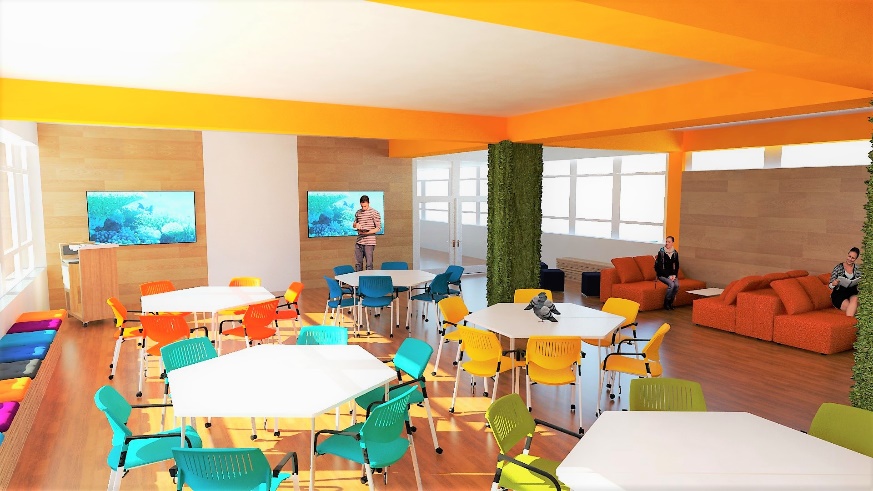 		Površina školske zgrade s dvoranom za tjelesno-zdravstvenu kulturu iznosi cca . Dvorište i školski sportski tereni imaju .		Školski prostori  zadovoljavaju potrebe nastave i organizaciju rada.Odlukom Ministarstva znanosti, obrazovanja i športa Škola je vježbaonica Medicinskog fakulteta za studente stručnog studija fizioterapije koji na Odjelu za PSP djece s cerebralnom paralizom izvode stručnu praksu, za razrednu nastavu Učiteljskog fakulteta u Rijeci, vježbaonica engleskog jezika i vježbaonica za Odsjek psihologije pri Filozofskom fakultetu .U školi se polažu stručni ispiti za hrvatski jezik i književnost.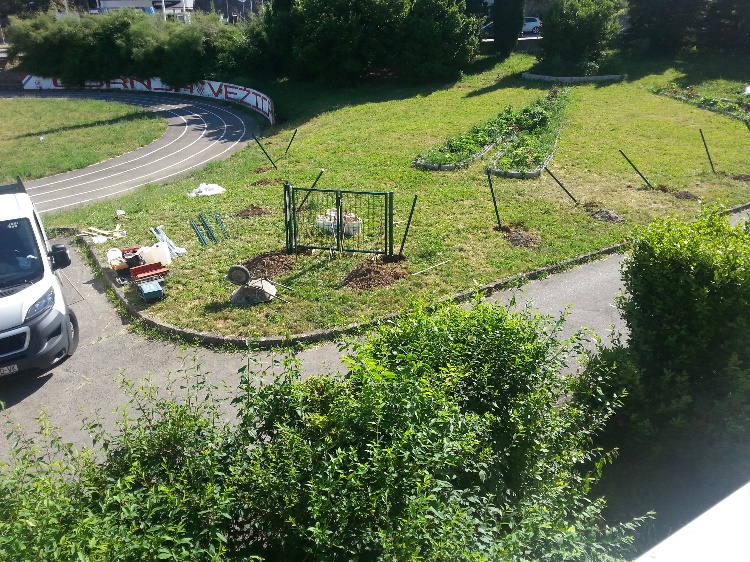 2.   MATERIJALNI UVJETI     2.1. Higijensko-tehnički uvjeti rada   		Dnevno osvjetljenje učionica je odgovarajuće. Sve učionice i ostale prostorije imaju neonsko osvjetljenje. Zaštita od sunca postignuta je zelenim ili plavim zavjesama. 		Škola ima centralno grijanje i priključena je na toplanu u naselju Gornja Vežica.		Učionice se mogu provjetravati.		Posebnih problema s bukom nemamo jer okoliš škole čini veliki park. Na njegovoj sjevernoj strani je glavna prometnica u naselju.		Namještaj se nastoji redovito obnavljati, a postojeći se uredno popravlja i uz pomoć učenika održava čistim. Nastojimo  da namještaj bude prilagođen uzrastu učenika.2.2.. Čistoća u ustanovi (objekti i okoliš)    		Čistoći škole i okoliša posvećujemo puno pažnje. Škola je vrlo uredna, redovito se održava čistoća učionica, hodnika, sanitarnih prostorija. 		U uređenje interijera škole uključuju se kako učenici tako i djelatnici škole. Učitelji s učenicima organiziraju uređivanje unutarnjeg prostora.		Redovito ličenje sanitarnih čvorova za učenike, kuhinje, hodnika, nekih učionica,  doprinijelo je održavanju čistoće škole.                 Svi vanjski prostori se redovito održavaju. Svakodnevno se brinemo o čistoći parka i igrališta. Uređivanje travnatih površina  živice olakšano je korištenjem kosilice i električnih škara. U održavanju čistoće okoliša škole sudjeluju učenici, učitelji u okviru satova razredne zajednice ali i roditelji. 2.3. Estetsko uređenje 		Škola ima na ulaznim vratima, na staklenoj površini natpis s punim imenom OSNOVNA ŠKOLA GORNJA VEŽICA i grbom Republike Hrvatske. Osim toga na ulazu se od prošle šk. god 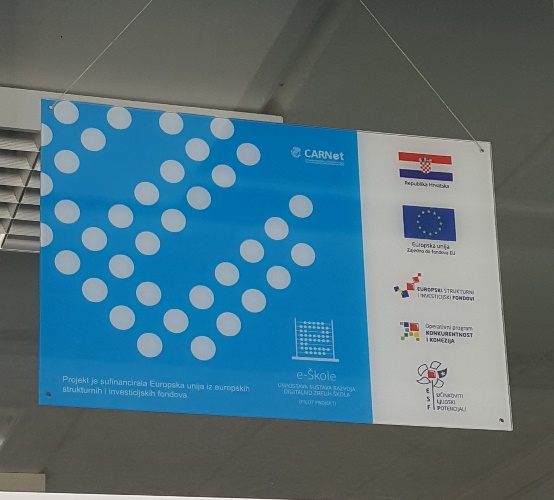 		Glavni ulaz u školu je uredan. Glavni i sporedni ulaz prilagođeni su tjelesnim invalidima.		Hodnici su ukrašeni zelenilom o čemu brinu čuvari prirode. Na katu je jedan akvarij sa slatkom vodom o kojem se također brinu članovi ekološke grupe. Akvarij je na žalost propustio te nije napunjen vodom ali se u njemu sade sukulenti i uređuje se na drugi način.U svim hodnicima je postavljena  lamperija kao i na  zidove u prostoru učionice za fizikalnu terapiju za učenike s cerebralnom paralizom. Stubišni prostor riješen je s dva ostakljena ormara u kojima se nalaze mnogobrojni pehari osvojeni na različitim natjecanjima .		Uz prigodne datume, važnije događaje, državne praznike, blagdane i obljetnice pripremljeni su panoi s učeničkim radovima, a doprinos su dali svi učitelji.		U Odjelu za djecu s cerebralnom paralizom posebna se pažnja poklanja estetskom uređenju prostora. Svaki dječji rad nalazi svoje mjesto na nekom od izložbenih prostora. Prostor odiše ljubavlju, pažnjom, dječjom igrom i veseljem. I ove je školske godine u suradnji s Domom za odgoj djece i mladeži iz Rijeke, djelovao Produženi stručni postupak za učenike s teškoćama u ponašanju. Njihov je prostor u učionici s razglasom. Produženi stručni postupak polazi 10-ero učenika. Prostor nije do kraja adekvatan ali će se omogućiti korištenje drugih učionica u poslijepodnevnoj smjeni. Ove godine nabavljen je novi trosjed kako bi prostor u kojem učenici  provode vrijeme bio što ugodniji.2.4. Oprema nastave a) Knjižnica   		Prostor knjižnice obuhvaća jednu prostoriju sa cca 50m2 a smješten je u prizemlju na ulazu u školu. Knjižnica osim knjiga, časopisa i novina, posjeduje i audiovizualni materijal. Ostala  neknjižna građa smještena je po učionicama. Knjižna građa obuhvaća oko 13 300 svezaka. Ministarstvo znanosti, obrazovanja i športa već dvije godine ne sudjeluje u  financiranju za obnavljanje lektirnog i stručnog fonda. Škola također u okviru svojih mogućnosti radi  na obnavljanju knjižnog fonda. U knjižnicu je redovnom pretplatom dolazilo 10 naslova časopisa i novina.Školska knjižnica u radu je prešla na program Zaki.b) Informatička učionica                        Od 1990.godine škola ima opremljenu informatičku učionicu. Ove školske godine škola ima ukupno 55 PC računala. Kompjutori su smješteni u informatičkoj učionici, zbornici, tajništvu, kod ravnatelja i stručne službe, u knjižnici,  u Odjelu za djecu s cerebralnom paralizom.  Računala su postavljena i u sve učionice.		Obzirom da se informatička oprema izuzetno brzo mijenja i zastarijeva potrebno ju je kontinuirano osuvremenjivati. 		Gotovo sve učionice opremljene su TV prijemnicima te video i CD rekorderima. U prizemlju škole smješteno je kućno kino.		Od  2013./14. uvelo se elektroničko vođenje razredne knjige tzv. E-dnevnik. Školske godine 2014./2015.škola na natječaju za e- škole izabrana te je svaki nastavnik u prosincu 2016. opremljen tabletom, stručna služba laptopima te  Stem nastavnici hibridnim računalima. U školi je postavljena bežična mreža, uređene su dvije učionice- uč. Br 6 i 9. pametnim interaktivnim ekranima te sa 30 tableta za učenike. Nastavnici su se  educirali . E-Škole su digitalno zrele škole, spojene na brzom Internet vezom, visoko opremljene informacijsko-komunikacijskim tehnologijama (IKT), s informatiziranim procesima poslovanja te učenja i poučavanja. U e-Školi digitalno kompetentni nastavnici i učenici u svom svakodnevnom radu koriste računalnu i mobilnu opremu, te obrazovne aplikacije i digitalne nastavne materijale.2.5 Materijalni problemi    		U 2016. decentralizirana sredstva su iznosila 653827 kn ili na mjesečnoj razini 54485,58 kn. U 2017. decentralizirana sredstva iznose 668827 kn ili 55735.58 mjesečno s time da je u njima i trošak struje, centralnog grijanja i Tv-a što do sada nije bilo. Još uvijek, iako otežano, podmirujemo sve materijalne izdatke kao što je materijal za tekuće održavanje zgrade, sredstva rada i opreme, seminari, stručna literatura i časopisi, dnevnice za službena putovanja, uredski materijal, materijal za nastavu, materijal za čišćenje i drugo.2.6. Kadrovi   		Cijele školske godine nastava je bila zastupljena sa stručnim kadrovima. Umjesto kolegice Vanije Valčić na mjestu prof. kemije je zaposlena Mateja Šapina . Zamjena djelatnika je bilo kod odlaska djelatnika na bolovanje.. Duže zamjene su odradili:Kristina Nikolić  ( zamjena za Anu Šerer). Istu je zbog komplikacija u trudnoći zamijenila Matea Dragičević.	Kod izrade satnice moralo se voditi računa o djelatnicima koji rade na dvije škole. Učiteljica povijesti - Srednja strojarska i Elektro škola. Tehnološkim viškom iskazana je učiteljica Ana Šerer Hajdinić koja je novi posao dobila u OŠ Hreljin.3. ORGANIZACIJA RADA3.1.  Podaci o učenicima, razrednim odjelima i organizacija nastave  Školsku 2016./2017. godinu započeli smo s 22 razredna odjela. Ukupno je bilo 433 učenika, 200 u mlađim razredima i 233 u starijim razredima.		U ovoj školskoj godini nastava se odvijala u petodnevnom radnom tjednu za sve učenike škole. Učenici  1. i 4. razreda pohađali su nastavu u jutarnjoj smjeni dok su se učenici 2. i 3. razreda izmjenjivali jedan tjedan ujutro, a jedan tjedan poslijepodne. Svi učenici starijih razreda imali su nastavu ujutro.		U drugoj smjeni poslijepodne odvijala se uglavnom izborna nastava te dio slobodnih aktivnosti.		Za učenike od  1. do 4. razreda organiziran je produženi boravak. S učenicima su radile tri učiteljice razredne nastave. Učenicima je bila organizirana prehrana (doručak i ručak) i odgojno-obrazovni rad (pisanje domaćih zadaća i sl.).  Za učenike s cerebralnom paralizom organiziran je cjelodnevni boravak i prehrana u školi. S njima u PSP-u rade dva edukatora-rehabilitatora, logoped i dva fizioterapeuta te jedna medicinska sestra. U školu ih dovoze dva kombi vozila. 3.2.  Godišnji kalendar rada škole za 2016./2017. godinu   Nastava je započela 5. rujna 2016. godine, a zadnji dan nastave je bio 15. lipnja 2017. godine.ŽUPANIJSKA NAGRADA Na  Svjetski dan učitelja 5. listopada, dan koji je povod da se s poštovanjem progovori o značaju učiteljskoga zanimanja i o važnosti prenošenja znanja i odgajanja Primorsko-goranska županija dodjeljuje godišnje županijske nagrade najboljim odgojno-obrazovnim ustanovama i pojedincima. Najboljim odgojno-obrazovnim djelatnikom proglašen je prof. matematike Diego Tich.PROGRAMI I PROJEKTI U KOJE JE ŠKOLA BILA UKLJUČENA U 2015./2016. ŠK. GOD.Program Eko ŠkoleKada je naša škola proglašena Eko školom, za svoj eko dan odabrala je 22.3. - Dan voda. Ove godine taj je datum "pao" baš u vrijeme proljetnih praznika. Zato je odlučeno da ga obilježimo 22.4. Bila je to prilika da obilježimo Dan voda, ali i Dan planeta Zemlje i pridružimo se akciji Zelena čistka.Učenička zadruga Gornja Vežica. Učenička zadruga Gornja Vežica dragovoljna je interesna učenička organizacija, koja pridonosi postizanju odgojno-obrazovnih i društveno-gospodarskih ciljeva škole jer kao oblik izvannastavne aktivnosti učenicima omogućuje stjecanje radno-tehničkoga, ekološkoga, gospodarskoga, društvenog i etnoodgoja i obrazovanja te razvoj sposobnosti i korisno provođenje slobodnog vremena.         Članom Zadruge može postati svaki učenik Škole nakon završenoga prvog razreda osnovne škole, roditelj učenika člana Zadruge, učitelji mentori i ostali stručnjaci koji sudjeluju u radu te vanjski suradnici, donatori, pokrovitelji i pojedinci koji nalaze svoj interes u promicanju učeničkog zadrugarstva i potpori ostvarenju ciljeva i zadaća Zadruge.Interesi učenika ostvaruju se sekcijama, temeljnim odgojno-obrazovnim i radnim jedinicama Zadruge.Naša zadruga ima ove sekcije:Cvjećarstvo i uređenje okoliša škole,
2. Uzgoj lavande i ružmarina te izrada tradicijskih proizvoda.
3. Uzgoj voća i povrća
4. Reciklaža
5. Modelari (dizajneri – palete, kućice za ptice…)Sudjelovali su na Smotri Učeničkih zadruga u OŠ Sveti Matej na Viškovu.PROJEKT - PERMAKULTURNI VRT OŠ GORNJA VEŽICA             6.6.2017. – održana je svečanost povodom završetka PROJEKTA „RIJEČKO LOKALNO PARTNERSTVO“ ZA 2016. GODINU. U sklopu tog projekta podignuta je ograda te su uređene povišene gredice .  Projekt je dio Riječkog programa  lokalnog partnerstva koji omogućava da se neposrednim sudjelovanjem građana i mjesnih odbora u suradnji s Gradom Rijekom brže i ekonomičnije riješi dio potreba stanovnika u uređenju manjih javnih površina. Na sastanku je dogovoren tijek realizacije projekta i najavljene aktivnosti.      U akciji je sudjelovalo  60-ak volontera ( roditelja i građana Gornje Vežice)Projekt „Shema školskog voća“ – nastavio  se za sve učenike od 1.-8. razreda. EUROPSKO MLIJEKO U ŠKOLAMA         „Program mlijeka u školama“ počeo se provoditi u školskoj godini 2015./2016.          Program je mjera potpore Europske unije za poboljšanje  dostupnosti mlijeka i mliječnih proizvoda u odgojno – obrazovnim ustanovama radi poboljšanja distribucije mlijeka i mliječnih proizvoda te poboljšanje prehrambenih navika djece.         Programom se osigurava potpora za konzumaciju mlijeka i mliječnih proizvoda jednom tjedno tijekom nastavnih tjedana školske godine 2016./2017.Korisnici su učenici od 1. do 4. razreda koji dobrovoljno konzumiraju mlijeko i to najviše do 0,25 l po učeniku.UVOĐENJE PRAVILNE PREHRANE U OŠ - „ŠKOLICA –ZDRAVE PREHRANE“         Grad Rijeka će u suradnji sa Nastavnim zavodom za javno zdravstvo PGŽ-a provoditi projekt pravilne prehrane u osnovnim školama grada Rijeke pod nazivom „Školica –zdrave prehrane“.Croatian Makers Liga  je dio projekta Croatian Makers, koji je pokrenuo Institut za Razvoj i Inovativnost Mladih (skraćeni naziv: IRIM)  udruga sa sjedištem u Zagrebu, Hondolova 2/11; OIB: 29139223214 te je cilj Lige je omogućiti široko uključivanje robotike, automatike i programiranja u edukaciju u osnovnoškolskom uzrastu. U našoj školi grupu mladih robotičara vodi prof. Dražan Sikirica.     PROGRAM "MOJA RIJEKA" 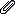 Moja Rijeka je naziv programa koji je Grad Rijeka pokrenuo 2012. godine za učenike osnovnih škola s ciljem da im se omogući stjecanje dodatnih znanja o gradu. Učenici uče o zemljopisnom položaju, prirodnom i kulturnom okruženju, sportu te naročito o bogatoj povijesti grada Rijeke. Naša škola uključila se u ovaj program školske 2014./2015. godine. Program se izvodi kao izvannastavna aktivnost kroz 70 sati tijekom školske godine, a u programu mogu sudjelovati učenici viših razreda u dvije skupine. Do sad je program provodila nastavnica povijesti Tihana Pavlek.Program „Rijeka pliva“Učenici 2. Razreda sudjelovali u programu Grada Rijeke „ Rijeka pliva“„Starkom po Europi“. Projekt koji se provodi u školi s ciljem upoznavanja zemalja EU Prezentacije projekata su se ostvarile 29.4.2015. Ovogodišnja tema bila je Nizozemska.Projekt „Škole za djecu Afrike“RADIJSKE EMISIJETijekom godine obilježeni su  radio-emisijama svi važniji državni, vjerski i drugi blagdani. Radio-emisije uređuje novinarska družina, stručna služba te grupa za obilježavanje vjerskih blagdana, a njima se prati školski život i postignuća na natjecanjima. 	SVEČANI PROGRAMI 	            Svečani programi organizirani su povodom:5.9. 2016.  primanja učenika u prvi razred, 15.10. 2015. Dana kruha, 10.11. 2015. Dana znanosti20.12. 2015 Božića. 27.5. 2016. Dan škole  30.6. 2016. Svečano smo ispratili učenike 8.-ih razreda kada  je najboljim učenicima 8. razreda prema „Kriterijima za izbor najboljeg učenika-učenice generacije“- objavljenim na mrežnim stranicama škole uz pohvale dodijeljena i  nagrada škole. Učenica  generacije 2016./2017. je Hana Dovolić  , a učenik sportaš je Aleksandar Kalabić . Na toj priredbi svečano su ispraćeni učenici PSP-a Arjuna Zlamalik i Luka Wagner. Tom prilikom uručena im je na poklon knjiga.NATJECANJA1. U drugom polugodištu škola je bila organizator i domaćin  županijskom natjecanju iz matematike (28.02.2016.). Toga dana naši su učenici posjetili :1.-3. razredi Kazalište lutaka4. razredi Adrenalinski park5. razredi Prirodoslovni muzej6. razredi Muzej grada Rijeke7. razredi Sveučilišna knjižnica- izložba glagoljice8. razredi Narodno kazalište Ivan Zajc i razgled grada uz stručno vodstvo           2. I ove je školske godine škola bila  domaćin županijskom natjecanju iz tehničke kulture ( 10.3.2017.). Nastava je toga dana organizirana u prizemlju škole u dvije smjene.U školi su, u okviru Republičkih stručnih aktiva učitelja matematike osnovnih škola Primorsko-goranske, Ličko-senjske i Istarske županije, organizirani  aktivi matematike, RN, tehničke kulture.4. KULTURNA I JAVNA DJELATNOST ŠKOLE	        Osnovna škola Gornja Vežica svoj raznoliki i bogat odgojno-obrazovni rad i  iskustvo   ima priliku pokazati i prijateljima izvan škole. U duhu tradicije našeg kraja za sve učenike škole organiziran je  maskirani dan, sa nastavom pod maskama i plesom nakon nje. Učenici mlađih razreda sudjelovali su na Međunarodnom dječjem karnevalu u Rijeci skupnom maskom « Tulipani“- vezano uz projekt Starkom po Europi.Krajem rujna učiteljice 3. razreda sa učenicima su sudjelovale na Smotri plodova zemlje u Zagrebu u organizaciji udruge „Lijepa naša“. Dan kruha obilježili smo u našoj školi izradom različitih vrsta kruha, peciva i kolača. Sudjelovale su i žene iz Kluba starijih osoba Gornja Vežica. Ujedno je organizirana i akcija «Jabuka na dar». Sakupljene jabuke darovane su Domu za nezbrinutu djecu «Ivana Brlić Mažuranić»,  Domu za starije osobe «Turnić» i  Pučkoj kuhinji Pećine.Sudjelovali smo i u projektu Hrvatskog matematičkog društva „Večer matematike“ gdje su postavljene zadatke skupa rješavali učenici s roditeljima.	           Naši su učenici sudjelovali i u raznim kulturnim i sportskim događanjima izvan škole.Članovi čakavske družine  sudjelovali su na 10. susretu čakavskih družina Primorsko-goranske županije u organizaciji Katedre čakavskog sabora «Ljubo Pavešić» u Škrljevu ( rujan) Članovi skupine Dodatnog Engleskog jezika  sudjelovali su na natjecanju „Engleski u akciji“ u Zagrebu Povodom Međunarodnog dana osoba s invaliditetom naši su učenici iz PSP-a sudjelovali na festivalu u HKD-u i na INKAZ-u u ZagrebuIz Odjela za PSP 7 učenika je  sudjelovalo na sportskim igrama u Dvorani mladosti.Učenici prvih razreda svečano su primljeni u organizaciju Crvenog križa u Dvorani mladosti. Tijekom ove godine organizirali smo nekoliko prigodnih prodaja učeničkih radova  povodom božićnih i uskršnjih blagdana.Klokan bez granica ( 27.3.)Matematička olimpijada u Puli	         Tijekom školske godine naši učenici sudjelovali su na brojnim  literarnim, novinarskim i likovnim natječajima. i postigli zapažene rezultate.  Tijekom godine posjetili su Hrvatski kulturni dom (kino predstave), Gradsko kazalište lutaka, Cinestar kino, Prirodoslovni muzej, Muzej Grada Rijeke i ostale kulturne i povijesne znamenitosti  Grada. Aktivno su sudjelovali u programima Društva Naša djeca – povodom Dječjeg tjedna i sl.AKCIJERealizirane su DVIJE akcije skupljanja starog papira,   akcija za socijalnu samoposlugu, sadnice za trim-stazu. Prikupljana su sredstva za Caritas- 1000 radosti. Dio prikupljenih novaca doniran je obitelji jednog našeg učenika.  IZDAVAŠTVO            I ove godine u elektroničkim je obliku izašao školski list “Iskrice”(http://os-gornja-vezica-ri.skole.hr/) i list učenika s cerebralnom paralizom “Duga” . U sklopu E-učionice izdana je Zbirka 101 zadatak. 5. SURADNJA S RODITELJIMATijekom školske godine posebna je pažnja posvećena suradnji s roditeljima i njihovom aktivnom sudjelovanju u radu i životu škole. Roditelji Vijeća vrlo su aktivni. Uvažavamo njihove prijedloge i ideje za poboljšanje rada. Na mjesečnoj su se bazi održavala „ Otvorena vrata škole“ , informacije na kojima su dostupni svi profesori i učitelji, svaki razrednik održao je najmanje 3 roditeljska sastanka. Vijeće roditelja sastajalo se je prema Godišnjem planu i programu.Izvješće o radu tima školske i sveučilišne medicine za šk. god. 2016./2017.( za OŠ Gornja Vežica )Ovim putem vas izvješćujemo o provedbi naših aktivnosti u vašoj školi u protekloj školskoj godini. Kao što ste već upoznati u skrbi našeg tima nalaze se učenici tri osnovne i šest srednjih škola te studenti dvaju fakulteta.	Osnovne škole za čije su učenike  skrbimo su: OŠ Bakar sa PŠ Krasica, Škrljevo i Kukuljanovo, OŠ Gornja Vežica i OŠ Vežica. Preventivne aktivnosti provodimo i sa učenicima slijedećih srednjih škola: Salezijanska klasična gimnazija, Prirodoslvno-grafička škola, Graditeljska škola za industrijska i obrtnička zanimanja, Građevinska tehnička škola,  Škola za primijenjenu umjetnost, te Prva riječka hrvatska gimnazija.Također skrbimo za studente Muzičke akademije i Učiteljskog fakulteta. 	Sukladno našem planu i programu, a nakon prvog posjeta u novoj školskoj godini i epidemiološkog izvida, proveli smo slijedeće preventivne aktivnosti:1. Sistematske preglede za učenike osmih razreda s osobitim osvrtom na zdravstveno stanje i odabir budućeg zanimanja (listopad 2016.). Pri pregledu su dijagnosticirane najčešće anomalije u razvojnoj dobi ( lokomotornog , kardiovaskularnog, oftalmološkog, endokrinološkog sustava i kože) , pa je  10 učenika upućeno na daljnju specijalističku obradu, sa čime su upoznati razrednici. U ZZZ ispostava Rijeka, na profesionalnu orijentaciju je upućeno 6 učenika. U sklopu sistematskog pregleda je proveden i razgovor sa razrednikom, te uzeta razredna anamneza. Sa svakim od učenika je proveden savjetodavni razgovor u smislu odabira budućeg zanimanja, uspješnosti u dosadašnjem školovanju, uključenosti u razl. izvannastavne aktivnosti, uzeta dosadašnja osobna i obiteljska anamneza, ispitana ev. sklonost rizičnim ponašanjima ( problemi vezani uz ovisnost ) , te kad je bilo potrebno i savjetovanje u vezi problema pojedinog učenika. Održana je i edukacija na temu profesionalne orijentacije. 	2. Sistematske preglede za učenike petih razreda s osobitim osvrtom na psihofizički razvoj obzirom na promjene koje slijede u pubertetu, te prilagodbu na predmetnu nastavu (siječanj, 2017.). Pri pregledu su dijagnosticirane najčešće anomalije u razvojne dobi, kao što su lokomotorne , oftalmološke, endokrinološke, kardiovaskularne i kirurške , pa je 8  učenika upućeno na daljnju specijalističku obradu, sa čime su upoznati razrednici. U sklopu sistematskog pregleda je proveden i razgovor sa razrednikom, te uzeta razredna anamneza. Sa svakim od učenika je proveden razgovor u smislu uspješnosti u dosadašnjem školovanju, te ev. poteškoćama u prilagodbi na predmetnu nastavu, uključenosti u različite izvannastavne aktivnosti, uzeta dosadašnja osobna i obiteljska anamneza, te kad je bilo potrebno i savjetovanje u vezi problema svakog pojedinog učenika. Provedena je i edukacija na temu « Promjene vezane za pubertet i higijena» za dječake i djevojčice. 	3. Sistematske preglede djece prije upisa u prvi razred osnovne školeUkupno je pregledano 41 djece. Ovaj podatak o broju pregledane djece ne mora biti istovjetan broju upisane djece obzirom da je moguće da dio pregledane djece je kasnije upisano u drugu školu ili su možda neka djeca obavila pregled kod drugog školskog liječnika. U sklopu sistematskog pregleda, uz sam pregled i procjenu njegova psihofizičkog stanja i zrelosti, uzeta je djetetova anamneza, obiteljska anamneza , pregledan djetetov zdravstveni karton iz kurativnog dijela njegove zdravstvene zaštite, pregledan sva medicinska i ev. druga dokumentacija, te sukladno potrebi proveden savjetodavni razgovor s roditeljima i djetetom i ev. dana uputnica za određeni specijalistički pregled.	Kontrolne preglede, nakon preventivnih.	5.  Namjenske preglede prije cijepljenja, a u svrhu procjene eventualnih kontraindikacija za provođenje istog, te sama imunizacija. 	Dijelom su procijepljeni budući prvašići cjepivom protiv MO-PA-RU. Učenici šestih razreda su cijepljeni protiv hepatitisa B ( III doze).  Učenici osmih razreda su cijepljeni protiv DI-TE+IPV. Kod svakog cijepljenja u školi ili u dispanzeru, uvodno je održano kratko informativno predavanje o bolesti protiv koje se učenici cijepe, cjepivu, mogućim popratnim pojavama i postupniku reagiranja kod pojave tih popratnih pojava.Probire (screeninzi) kojima se u rizičnoj populaciji prividno zdravihpronalaze pojedinci u kojih postoji sumnja na neki poremećaj. Dio screeninga je obavljen kao sastavni dio sistematskih pregleda, a dio posebno. Kod učenika trećih razreda proveo se probir na vid i raspoznavanje boja te je dio njih upućen na daljnju oftalmološku obradu. Kod učenika šestih razreda proveden je probir na anomalije lokomotornog sustava i  neki su upućeni ortopedu. Dio je učenika dobio preporuke (vježbe) u smislu primarne i sekundarne prevencije. Kod učenika sedmih razreda proveden je probir na oštećenja sluha i neki su upućeni na audiologiju. 	7. Obavljeni su i pregledi u svrhu utvrđivanja zdravstvenog stanja i sposobnosti za program tjelesne i zdravstvene kulture, kod pojedinih učenika, te pregledi u svrhu nastupanja na školskim sportskim natjecanjima u suradnji sa profesorima TZK.8. Savjetovališni rad prema indikacijama sa učenicima, roditeljima, stručnim suradnicima škole, razrednicima, članovima obitelji, drugim stručnim suradnicima...	9. Konzultacije s profesorima ( osobito razrednicima) , psihologinjom i pedagoginjom , te ravnateljicom škole.	10. Zdravstveni odgoj u sklopu drugih preventivnih aktivnosti, osobito sistematskih pregleda i savjetovališnog rada za učenike i roditelje. Prije svakog postupka cijepljenja je održana kratka informativna edukacija u smislu prevencije zaraznih bolesti. Sukladno Kurikulumu zdravstvenog odgoja te prema planu i programu našeg rada i posebnih potreba pojedinih skupina, odrađene su tematske jedinice zdravstvenog odgoja. Za učenike 1.r.OŠ „Pravilno pranje zuba po modelu“ (veljača 2017.) Učenici 3.r. su nazočili edukaciji na temu „Skrivene kalorije“ (veljača 2017.) . O „Promjenama u pubertetu“ je održana edukacija učenicima 5. razreda prije sistematskih pregleda (siječanj, 2017.),  a o „Profesionalnoj orijentaciji“ je edukacija provedena za učenike 8. razreda  također prije sistematskih pregleda (listopad 2016.)	11. Rad u Povjerenstvu za utvrđivanje psihofizičkog stanja djeteta i sukladno tome donašanje prijedloga Rješenja o primjerenom obliku školovanja u djece s poteškoćama u razvoju.	12. Suradnja  sa kolegama na razini primarne i sekundarne zdravstvene zaštite, Ureda državne uprave, Agencije za odgoj i obrazovanje, MUP, CZSS Rijeka…Zahvaljujemo na suradnji i nadamo se da će nova školska godina donijeti prostora i vremena za proširenje naših aktivnosti, osobito u okviru savjetovališnog rada i zdravstvenog odgoja.	Uz pozdrave,							dr.sc. Marijana Turčić, dr.med.i Anja Del Vechio, mag.sestrinstvaRijeka, 04.09.2017.6. INTERNO STRUČNO USAVRŠAVANJE6.1. Rad Učiteljskog vijeća  Sukladno Godišnjem planu i programu rada škole tijekom školske 2016./2017. godine održano je  15 sjednica Učiteljskog vijeća. 		Uz sadržaje vezane za pripremu i tijek ostvarivanja odgojno obrazovnih programa te vrednovanje rezultata odgojno-obrazovnog rada na kraju obrazovnih razdoblja i školske godine, na sjednicama su realizirane stručne teme kroz predavanja i radionički oblik rada. Obrađene su i stručne teme poput Upisa u srednje škole, Cjelovita kurikularna reforma, Izleti i vanučionična nastava, izvještaji o generacijskom testiranju, izvještaj o sigurnosti rada u školi , Novi trendovi u poučavanju, čitalačka pismenost, Pravilnici o postupanju u slučaju nasilja među djecom i mladima, o pravilniku o ocjenjivanju, evaluacije provedenih aktivnosti s ciljem poboljšavanja istih u narednim godinama. 	 Na posljednjoj sjednici Učiteljskog vijeća prezentirano je Izvješće o odgojno - obrazovnim rezultatima i radu škole u protekloj godini.   	Tijekom školske godine Učiteljsko vijeće je pravovremeno i redovito informirano od strane ravnateljice škole o svim aktualnostima važnim za realizaciju odgojno obrazovnog programa škole. 6.2. Rad Razrednih vijeća  	 Tijekom školske godine 2016./2017. sazvali smo nekoliko izvanrednih sjednica razrednih vijeća zbog neprimjerenih ponašanja učenika, a zbog izricanja pedagoških mjera te sprječavanja ponavljanja nedopuštenog ponašanja. Ostale sjednice Razrednih vijeća su se odvijale redovito, sukladno planu i programu rada razrednih vijeća prihvaćenom Godišnjim planom i programom škole.Tijekom studenog i prosinca ( iako se odlukom Ministarstva učenici na polugodištu ne ocjenjuju) održane su „kvartalne sjednice“ za analizu odgojno - obrazovne situacije u razrednim odjelima te identifikaciju neuspješnih učenika u cilju organizacije pomoći u učenju i svladavanju gradiva.	Praćenje razvoja i napredovanja učenika, posebice djece s teškoćama u razvoju i učenika s poteškoćama u učenju i vladanju, izostanci te izricanje pedagoških mjera, neki su od sadržaja rada  razrednih vijeća tijekom protekle školske godine. Posebna pozornost posvećena je odgojnoj problematici radi što kvalitetnijih socijalnih odnosa u odjelima i općenito u školi.Budući da škola posvećuje posebnu pažnju identifikaciji i radu s darovitom djecom, na sjednicama razrednih vijeća redovito su se isticali uspjesi darovitih pojedinaca i grupa.                  	 Izvješća sa sjednica Razrednih vijeća redovito su se prezentirali učenicima putem radio-emisija na školskom razglasu. Pri tom je naglasak bio na uspjesima i pozitivnim primjerima ne bi li se i ostale potaklo na slična ponašanja.6.3. Rad razrednika  		Program rada razrednika obuhvaćao je pedagoške i administrativne poslove tijekom školske godine. 		Na satu razredne zajednice, tj. u neposrednom radu s učenicima, obrađivane su različite teme prema planu i programu rada razrednog odjela uključujući i sadržaje zdravstvenog i građanskog odgoja koji su sastavni dio razredne dokumentacije - plan rada razrednog odjela. Na satu razrednika obrađivale su se i teme iz Treninga životnih vještina. Sat razrednog odjela održavao se ponedjeljkom četvrti sat za sve razredne odjele. 		Razrednici su tijekom godine vodili pojedinačne razgovore s roditeljima učenika informirajući ih o napredovanju njihove djece te o odgojnom aspektu. Održali su najmanje 3, a neki i 4 - 5 roditeljskih sastanaka na kojima su roditelje izvijestili o organizaciji rada škole (izvannastavne aktivnosti, izborna nastava, mogućnost prehrane u školi),  nastojeći uključiti roditelje na aktivnije sudjelovanje u radu škole, u projektima škole, profesionalnoj orijentaciji učenika 7. i 8. razreda, natjecanju učenika, izletima i ekskurzijama te na kraju školske godine, o postignutom uspjehu.  6.4. Rad stručnih aktiva u školi  		U školskoj godini 2015./2016. djelovali su aktivi učitelja razredne nastave; učitelja jezično-umjetničkog područja, geografije i povijesti; matematike, fizike, kemije i biologije, tjelesno-zdravstvene kulture; stranog jezika (engleski i njemački jezik);  vjeronauka,  aktiv tehničke kulture te aktiv učitelja u okviru PSP-a..		Stručni aktivi održavali su se kontinuirano tijekom školske godine. Rad aktiva obuhvaćao je sadržaje iz struke, didaktičko-metodičke sadržaje  te sadržaje iz pedagoško-psihološko-defektološkog područja, a sve u skladu s godišnjim planom i programom rada škole. Svi aktivi tijekom godine bavili su se pripremom učenika za brojna natjecanja na kojima su sudjelovali.  Stručni aktivi ujedno su korišteni za prijenos informacija sa  održanih seminara i savjetovanja.  I ove godine su svi članovi aktiva imali posebne zadaće u svezi Planiranja nastavnog procesa u skladu sa Školskim razvojnim planom. Svi oblici usavršavanja bili su usmjereni prema temama koje su učiteljima omogućavale da kod učenika razviju čitalačku pismenost.6.5. Uključenost djelatnika u usavršavanje izvan škole 		Djelatnici škole su sudjelovali na stručnim skupovima, savjetovanjima i seminarima-radionicama, koji su planirani Katalogom stručnih skupova za 2015./2016.god. Agencije za odgoj i obrazovanje, strukovnih udruga i izdavačkih kuća, Gradske knjižnice Rijeka, raznih udruga. Sudjelovali su i na stručnim usavršavanjima koje su organizirale ostale stručne institucije, udruge i izdavačke kuće. STRUČNA USAVRŠAVANJAU školskoj godini 2016./2017.	 Djelatnici iskazuju izuzetnu potrebu i interes za ovakvim načinom stručnog usavršavanja iako se pribojavamo da zbog financijske situacije nećemo moći istom dinamikom djelatnike slati na usavršavanja.RAD STRUČNIH SURADNIKA    7.1. Izvješće rada stručnog suradnika pedagogaU školskoj 2016./2017. godini stručna suradnica pedagoginja obavljala je poslove: planiranja i programiranja, poslove na organizaciji i realizaciji odgojno-obrazovnog programa škole, vrednovanja rezultata odgojno-obrazovnog rada, stručnog usavršavanja i dokumentacijske djelatnosti.Na početku školske godine pedagoginja je sudjelovala u izvedbi godišnjeg plana i programa rada škole te izradi Školskog kurikuluma. Uz određivanje programskih sadržaja i najvažnijih zadaća svoga rada, u suradnji s ravnateljicom, psihologinjom i učiteljima planirala je i programirala nastavu, izvannastavne aktivnosti, rad stručnih tijela. Tijekom školske godine obavljala je poslove oko upisa djece u prvi razred i formiranja razrednih odjela te prisustvovala roditeljskom sastanku, na kojem su roditelji informirani o pripremi djece za školu te o organizaciji rada škole, održala roditeljske sastanke za roditelje osmih razreda gdje je predstavila program Teen Cap prevencija zlostavljanja djece i „Upisi u srednju školu“. Također je prisustvovala roditeljskom sastanku za roditelje 3.b razreda na temu „Životne vještine“, kojeg je organizirala školska psihologinja.Neposredan edukativno-savjetodavni rad s učenicima ostvarivao se individualnim i grupnim oblicima rada tijekom godine. U suradnji s ravnateljicom, psihologinjom i razrednicima obavljala je savjetodavni rad s učenicima s teškoćama u ponašanju i učenju te njihovim roditeljima.  Pedagoginja je realizirala poslove oko profesionalne orijentacije učenika. Pripremala je i distribuirala materijale vezane uz profesionalno informiranje učenika 8. razreda. Realizirala je predavanje za roditelje učenika  8. razreda na temu „Upisi u srednju školu“ te ostvarila grupna predavanja i individualne razgovore s učenicima. U suradnji s obrtničkom komorom PGŽ organizirala je posjet predstavljanju obrtničkih škola Rijeke i okolice. Predstavnici obrtničkih srednjih škola informirali su učenike o posebnostima pojedinih škola, uvjetima upisa i mogućnostima zapošljavanja, a sve s ciljem pomoći učenicima 8. razreda za lakši izbor buduće srednje škole tj. zanimanja. U suradnji sa psihologinjom održala je predavanje učenicima 8. razreda na temu „Teen Cap – prevencija zlostavljanja djece“.U okviru edukativno-savjetodavnog rada s roditeljima realizirala je nekoliko tema na roditeljskim sastancima:za roditelje učenika  8. razreda – tema „Upisi u srednju školu“.za roditelje učenika  8. razreda – tema „Teen Cap- prevencija zlostavljanja djece“Pedagoginja je redovito sudjelovala u pripremi i održavanju sjednica razrednih vijeća  i Učiteljskog  vijeća te Vijeća roditelja. Tijekom ove godine bila je mentorica 4 studenticama 5. godine pedagogije Filozofskog fakulteta u Rijeci, na redovnoj stručnoj praksi. Iz područja zdravstvene i socijalne zaštite učenika intenzivno je surađivala sa školskim dispanzerom te sudjelovala u organiziranju programa zdravstvene zaštite učenika. Ostvarena je i odlična suradnja sa Dječjom bolnicom Kantrida gdje je nekoliko učenika škole bilo smješteno.Tijekom godine pratila je ostvarivanje nastavnog plana i programa od 1. do 8. razreda. U cilju unapređivanja nastavnog procesa realizirala je posjete nastavi te u suradnji s učiteljima rješavala odgojno-obrazovne probleme. U suradnji sa ravnateljicom i psihologinjom pregledavala je tijekom godine  razrednu pedagošku dokumentaciju. Tijekom lipnja izradila je raspored za dopunsku nastavu, predmetne i razredne ispite krajem mjeseca lipnja te pratila realizaciju istih.Sudjelovala je u poslovima uz realizaciju proslava značajnijih državnih i vjerskih blagdana, Dana škole te ostalim svečanostima i akcijama u školi.S ciljem kvalitetnijeg ostvarivanja programa rada, pedagoginja je tijekom godine surađivala s Uredom državne uprave PGŽ, odjelom, Odjelom gradske uprave za odgoj i školstvo Grada Rijeke, stručnim službama pri predškolskim ustanovama i stručnim suradnicima osnovnih i srednjih škola, školskim dispanzerom, Zavodom za zapošljavanje, Centrom za socijalnu skrb, Centrom za odgoj, Ministarstvom unutarnjih poslova Primorsko-goranske županije.Vrednovanje rezultata odgojno-obrazovnog rada na kraju  školske godine obuhvaćalo je analizu odgojno-obrazovnih rezultata i predlaganje mjera za unapređivanje rada te sudjelovanje u izradi tekstualnih i statističkih izvješća.Praćenjem periodike i druge stručne literature  te sudjelovanjem na stručnim aktivima, seminarima i savjetovanjima realizirano je individualno stručno usavršavanje. U ožujku 2017. godine sudjelovala je na seminaru „Podrška škole profesionalnom razvoju učenika“ u organizaciji Agencije za mobilnost i projekte Europske unije. Isto tako, ostvarila je redovne posjete stručnim aktivima stručnih suradnika naše županije koji su se ostvarivali u skladu s propisanim programom stručnog usavršavanja Ministarstva znanosti, obrazovanja i športa. 7.2. Rad psihologaIZVJEŠĆE O RADU PSIHOLOGA U ŠK.GODINI 2016./2017.Ove školske godine  poslovi psihologa realizirani su uglavnom prema definiranom planu i programu rada. Na početku školske godine psihologinja je sudjelovala u izradi izvješća o radu škole za šk.god. 2015./2016., te planiranju i izvedbi Godišnjeg plana i programa rada škole za šk.god. 2016./2017.   Uz određivanje programskih sadržaja i najvažnijih zadaća svoga rada, u suradnji s ravnateljicom, pedagoginjom  i učiteljima planirala je i programirala nastavu, izvannastavne aktivnosti, rad stručnih tijela, sudjelovala u izradi individualiziranih odgojno-obrazovnih programa za djecu s teškoćama u razvoju. Aktivno je sudjelovala u osmišljavanju i provedbi Školskog razvojnog plana kao stalni član Tima za kvalitetu. Također je sudjelovala u planiranju sadržaja Školskog kurikuluma te osmišljavanju i provedbi Školskog preventivnog programa – prevencije nasilja čiji je koordinator te prevencije ovisnosti.  Ujedno je kao član tima sudjelovala u planiranju sadržaja Građanskog odgoja i Zdravstvenog odgoja.  Kao predsjednik Povjerenstva za izbor učenika i sportaša generacije provela je postupak izbora učenika i sportaša  generacije prema utvrđenim kriterijima.              Psihologinja je obavila sve poslove vezane za upis u 1. razred – prikupljanje podataka o djeci, psihologijsku procjenu spremnosti za školu, edukativno-savjetodavni rad s roditeljima budućih prvaša, roditeljski sastanak na temu „Priprema djeteta za školu“. Temeljem svih prikupljenih relevantnih informacija, formirala je odjeljenja 1.razreda, informirala učiteljice o strukturi razrednih odjeljenja te odgojno-obrazovnim potrebama budućih prvaša. Ujedno je  realizirala radionicu za učenike 1. razreda pod nazivom „Đak prvak“ u svrhu razumijevanja i prihvaćanja različitosti. 	  Neki od poslova i zadataka psihologa obavljali su se kontinuirano tijekom školske godine. Posebno se to odnosi na: praćenje adaptacije učenika 1.i 5.  razreda,praćenje uspjeha i napredovanja učenika, utvrđivanje uzroka neuspjeha kroz psihološku procjenu učenikovih kognitivnih i konativnih osobina uporabom psihodijagnostičkog instrumentarija . U tu svrhu provedena su  generacijska ispitivanje učenika 1, 3. i 5. razreda te individualne pesihologijske procjene po potrebi.praćenje odgojne situacije u svim razrednim odjelima te poduzimanje mjera za poboljšavanje razredne atmosfereindividualni savjetodavni rad s učenicima s teškoćama u razvoju, individualni savjetodavni rad s učenicima s teškoćama u intelektualnom, emocionalnom i socijalnom razvoju,kao član Tima za darovite sudjelovala je  u prepoznavanju, identifikaciji i praćenju potencijalno darovitih učenika, odabiru djece za specifične programe za darovite (Novigradsko proljeće, LIADO – Likovni atelje za darovite osnovnoškolce). S tim u svezi psihologinja je ove školske godine sudjelovala u osmišljavanju projektnog prijedloga za natječaj „Poticanje rada s darovitom djecom i učenicima na predtercijarnoj razini“ Ministarstva znanosti, obrazovanja i sporta  Iako, nažalost, Školski projekt pod nazivom „Kako, zašto, može li?“ nije ušao u izbor za financiranje, visoko je ocijenjen od strane evaluatora što nas posebno veseli s pbzirom da se škola po prvi put prijavila na natječaj.praćenje ostvarivanja dodatne defektološke pomoći za djecu s teškoćama u razvoju.Budući da je psihologinja član  školskog Povjerenstva za utvrđivanje psihofizičkog stanja djeteta prije upisa u školu, sudjelovala je u pokretanju i provođenju postupka za utvrđivanje primjerenog oblika školovanja u okviru kojeg je provodila psihologijska ispitivanja učenika u postupku, izrađivala stručne nalaze i mišljenja te prisustvovala sastancima           Neposredan edukativno-savjetodavni rad s učenicima ostvarivao se kroz individualne i skupne oblike rada tijekom godine, a posebno u okviru različitih projekata kojih je psihologinja provoditelj i/ili koordinator.                      U okviru Školskog preventivnog programa programa psihologinja je predložila aktivnosti za sprječavanje vršnjačkog nasilja u okviru sata razrednog odjela, sudjelovala u osmišljavanju i izradi razrednih pravila. Organizirala je i realizirala radionicu za članove Vijeća učenika za Dan UNICEF-a.  U suradnji s djelatnicima Odjela za prevenciju elektorničkog kriminaliteta organizirala je i realizirala posjet učenika 7. razreda Info centru Policijske uprave Primorsko-goranske u svrhu informiranja učenika o „Cyberbullyingu“. Psihologinja je i koordinator aktivnosti za „Ambasadore TIĆ-a“ u svrhu promocije zaštite od vršnjačkog nasilja. Aktivno je i svakodnevno pružala stručnu podršku djeci žrtvama nasilja, djeci s teškoćama u socio-emocionalnom razvoju te njihovim roditeljima. Zajedno s razrednicima osmišljavala je aktivnosti za poboljšanje odnosa među djecom. Kao voditeljica Programa prevencije zlostavljanja kroz školski sustav i lokalnu zajednicu – CAP program realizirala je predavanje za roditelje učenika 2. i 3. razreda , radionice za iste učenike, kao i za učenike 2.r OŠ Brajda. Ove školske godine psihologinja je organizirala i provela sve aktivnosti Teen CAP programa (informiranje djelatnika, roditeljski sastanak za roditelje učenika 8. razreda, radionice za učenike). U okviru programa „Ja znam na internetu“ organizirala je  i realizirala radionice za učenike 6. razreda „I riječi mogu povrijediti“.U okviru projekta „Trening životnih vještina“ koordinirala je i supervizirala aktivnosti iz projekta tijekom cijele školske godine. Ujedno je od ove školske godine pokrenula „Sajam TŽV-a“ na kojem su učenici mogli prezentirati svoje radove u okviru Projekta, te je zajedno s učiteljicama 3. razreda sudjelovala u aktivnostima obilježavanja Svjetskog dana nepušenja u Gradu Rijeci.U okviru Projekta“Učenje nije mučenje“ realizirala je radionice efiksnog učenja za učenike 5. razreda.U okviru Projekta „E-škole: Uspostava sustava razvoja digitalno zrelih škola“  psihologinja je koordinirala aktivnosti  u okviru znanstvenog istraživanja učinka provedbe projekta (edukacija, priprema uzorka, provedba on-line anketiranja). Psihologinja je u suradnji sa školskom pedagoginjom realizirala poslove oko profesionalne orijentacije učenika, te provela radionice s učenicima 8. razreda na temu profesionlanog izbora zanimanja. Također je pružala pomoć učenicima u izboru srednjih škola (e-upisi). Bila je pratitelj učenicima 8. razreda na stručnoj ekskurziji u Vukovaru,.Sudjelovala je i u izboru i praćenju učenika uključenih u „Poludnevni boravak za djecu u riziku“ koji je u našoj školi organizirao Centar za odgoj u Rijeci. 		            U okviru savjetodavno-edukativnog rada s roditeljima uz individualno savjetovalište koje je organizirano utorkom poslijepodne,  realizirala je i nekoliko tema na roditeljskim sastancima i  to:za roditelje učenika budućih 1. razreda –  tema «Kako pripremiti dijete za školu»za roditelje učenika 1. razreda – tema „Roditelj, dijete, škola“za roditelje učenika 2. i 3. razreda – CAP program – prevencija zlostavljanjaza roditelje učenika 3. razreda – tema; „Životne vještine – prevencija ovisnosti i nasiljaza roditelje učenika 3.b razreda – tema: „Odnosi među djecom“za roditelje učenika 5. razreda: tema „Učenje nije mučenje – kako pomoći djetetu u učenju“za roditelje učenika 8. razreda : tema „TeenCAP – program prevencije zlostavljanja“za  roditelje učenika 8. razreda : tema: „Odrednice profesionalnog razvoja i njihovo značenje u izboru zanimanja“    Iz područja zdravstvene i socijalne zaštite učenika intenzivno je surađivala sa školskim dispanzerom te sudjelovala u organiziranju programa zdravstvene zaštite učenika.           Psihologinja je redovito sudjelovala u radu razrednih vijeća, Učiteljskog vijeća, Vijeća roditelja, te Školskog Tima za kvalitetu i Tima za darovite. Na Učiteljskim vijećima te dijelom na Vijeću roditelja realizirala je  sljedeće sadržaje:Analiza rezultata generacijskog ispitivanja učenika 5. razreda i smjernice nastavnicima za rad s istima – posebno s djecom s teškoćama u učenju, te potencijalno darovitom djecom. TeenCAP – program prevencije zlostavljanja u školskom okruženju i lokalnoj zajednici„Samoozljeđivanje“Analiza odgojne situacije u 1. polugodištu školske 2016,/2017.	          Psihologinja je u radu kontinuirano surađivala s ravnateljicom škole, članovima stručnog tima Odjela za PSP, pedagogom škole, učiteljima te izvanškolskim institucijama kao što su Županijski ured za prosvjetu, kulturu, informiranje, sport i tehničku kulturu, Gradski odjel za odgoj i školstvo, Filozofski fakultet – Odsjek za psihologiju, stručnim službama drugih osnovnih škola, predškolskih ustanova, institucijama socijalne skrbi, školskim dispanzerima i ostalim zdravstvenim institucijama te s Odjelima za dodatnu defektološku pomoć djeci s teškoćama u razvoju pri drugim školama.     	           U okviru obveze samovrednovanja organizirala je i provela, u suradnji s učiteljima i pedagogom, upitnik socio-emocionalnog statusa za učenike od 5. do 8. razreda,  čije će smjernice nakon obrade poslužiti za izradu Školskog razvojnog plana. Ujedno je zajedno s pedagoginjom, provela upitnik o samovrednovanju za učitelje. 	Ove školske godine psihologinja se aktivno uključila u obilježavanje Tjedna psihologije u okviru kojeg je zajedno s kolegicom Andreom Bačić-Pavat organizirala i provela radionicu „Kako uspješno komunicirati – Ja i ti zajedno“ za članove Poglavarstva Grada Crikvenice.Također je u školi organizirala akciju mjerenja raspoloženja. Kao certificirani CAP trener i članica Udruge „Korak po korak“ održala je seminar za nove CAP pomagače s područja Slavonije u OŠ Vladimir Nazor, Virovitica.      	Aktivno se uključila i u rad Udruge „Sretniji grad“ gdje je u suradnji s kolegicom realizirala program poticanja potencijalno darovitih učenika 5. razreda OŠ u Crikvenici. Održala je i ciklus od tri predavanja o darovitosti za učitelje OŠ Ivan Mažuranić, Novi Vinodolski te radionicu za roditelje o uspješnoj komunikaciji s djecom.Također je bila član Organizacijskog obora 24. Godišnje konferencije hrvastkih psihologa pod nazivom : Psihologija u prevenciji poremećaja i očuvanju zdravlja“	        Tijekom godine psihologinja  se nastojala permanentno stručno usavršavati,  praćenjem stručne periodike i stručne literature te prisustvovanjem skupnim oblicima stručnog usavršavanja.  Osim stručnih skupova u organizaciji Ministarstva prosvjete športa sudjelovala je na stručnim skupovima u organizaciji drugih stručnih institucija i udrugaTijekom školske godine psihologinja je bila mentor psihologinji na školskoj praksi I. B., te je sudjelovala u istraživanju studentice M.S. pod nazivom“Prilagodba i validacija  Upitnika emocionalne kompetencije za djecu“ za potrebe njenog diplomskog rada. Kontinuirano tijekom godine vodila je dokumentacija o osobnom radu te psihološke dossiere učenika. 					Izvješće pripremila: 				 	Psihologinja: Tanja Tuhtan-Maras,prof.7.3.  IZVJEŠĆE O RADU  ŠKOLSKOG  KNJIŽNIČARAškolska godina 2016/17            Knjižnica se svojim cjelokupnim radom nastojala uklopiti u odgojno-obrazovni rad škole U knjižnici smo radili na svim područjima i oblicima rada koji su određeni godišnjim planom i programom : od stručnog rada, odgojno-obrazovnog rada s učenicima, informacijske djelatnosti, kulturne i javne djelatnosti, do suradnje s voditeljima stručnih aktiva, ravnateljicom, nastavnicima škole i ostalim suradnicima.             Važno je naglasiti da smo, uz prethodnu edukaciju knjižničarke, od ove školske godine prešli na novi bibliotečni program ZaKi. Uspješno je napravljena  konverzija iz programa Metel. Većinu svog stručnog rada provela sam na sređivanju i uvođenju fonda u novi program. Nastavljena je i učenička  posudba u novom programu.             Knjižnična građa stručno je obrađena, smještena i dostupna korisnicima za posudbu i korištenje u čitaonici             U inventuri knjižnog fonda za 2016 godinu  stanje učeničkog fonda je 10  928 svezaka, učiteljski fond broji 2 666   svezaka, što ukupno iznosi 13 594 . Tijekom ove godine nije otpisan niti jedan svezak.             Na području odgojno-obrazovnog rada s učenicima organizirano sam radila po planu i programu s učenicima Nastojala sam učenicima približiti knjižnicu kao izvor informacija na različitim medijima, pomoći im da postanu vješti konzumenti informacija, u modernom obrazovnom i informacijskom društvu, stvarajući poticajno ozračje u knjižnici          Uz  rad s učenicima u knjižnici i čitaonici radila sam i po posebnim programima za svaki razred, a sve prema planu i programu rada za ovu školsku godinu.U drugim i trećim razredima odradila sam sat uvoda u lektiru, a u drugom polugodištu i upoznavanje s priručnom literaturom. U četvrtim razredima odradila sam sat lektire s djelima Zvonimira Baloga.           Čitateljski klub naše škole nastavio je raditi i ove školske godine. Započeli smo odlaskom u ogranak Gradske knjižnice na Trsatu, 24. listopada. Veliku ulogu imali smo i u projektu Djeca u ratu, gdje smo predstavili knjigu Sadako hoće živjeti  te aktivno sudjelovali u svim fazama projekta. Postavili smo izložbu i pano u sklopu projekta. Pogledali smo film Kradljivica knjiga i raspravljali o istoimenoj knjizi. Naglasila bih da je desetero učenika sedmih i osmih razreda rado dolazilo na sastanke Kluba i uživalo u istraživanju i radu.           Pored redovite djelatnosti, posudbe i rada s učenicima, knjižnica je radila i na području kulturne i javne djelatnosti.              U okviru toga organiziran je jedan  književni susret: Bojana Meandžija sa knjigom Trči, ne čekaj me , 11.travnja,2017.           Knjižnica je obilježila sve važnije datume, blagdane i godišnjice  na panou knjižnice prigodnim izlošcima i materijalima.            Stručno usavršavanje u šk. god. 2016. /17. Agencija za odgoj i obrazovanje:    29. Proljetna škola školskih knjižničara RH            Kurikulum knjižničnog odgoja i obrazovanja – put prema kritičkom mišljenju, znanju             i osobnom razvoju               Trogir, 6. – 8. travnja 2017.Županijska matična služba Gradske knjižnice Rijeka           Nove tehnologije u radu s djecom i mladima    27. listopada 2016.          Poticanje čitanja među djecom i mladeži u digitalnom okruženju   3. travnja 2017.          Sustav jedinstvenog elektroničkog prikupljanja podataka  7. ožujka 2017.          Pravo na razvoj pismenosti: građa lagana za čitanje    5. svibnja 2017.  Županijsko stručno vijeće :                    20. veljače 2017. i   3. srpnja 2017.                  Uz dobru suradnju s ravnateljicom i učiteljima, knjižnica je obavila sve svoje planirane zadatke i dobila smjernice za budući rad i razvoj                                                                                Danila Ferenčević, knjižničarka                                                                                   7.4  Rad logopeda   Kao logoped škole ove školske godine ostvarila sam  poslove i zadatke prema godišnjem planu rada logopeda.Neposredan rad se redovito provodio  s učenicima koji imaju govorno-jezične teškoće. U postupku je bilo obuhvaćeno 23 učenika (s Rješenjem Ureda državne uprave), od toga 9 učenika iz Produženog stručnog postupka za djecu s motoričkim teškoćama a 14 iz redovne nastave. Učenici su u pravilu dolazili po jedan školski sat tjedno, poslije ili za vrijeme nastave jer je jedino tako  bilo moguće obuhvatiti ukupan broj korisnika.Obzirom na teškoće koje se javljaju kod učenika ostvarivana je redovita suradnja s učiteljima , naročito s učiteljicama razredne nastave obzirom je većina učenika upravo iz razredne nastave.Ostvarivan je i informativno-savjetodavni rad s roditeljima učenika. Termin za informacije roditelja je bio svaki dan od 9 do 10 sati, a po potrebi i drugo vrijeme. U ožujku ove godine za roditelje učenika prvih razreda održano je stručno predavanje na temu „Početne teškoće čitanja i pisanja“.Kao logoped vodila sam interesnu skupinu literarnog stvaralaštva učenika PSP-a koja se organizirala petkom od 12.30 do 13.30. Skupina je obuhvatila učenike predmetne nastave (5) koji su radili na pismenom izričaju te pomagali u pripremi školskog lista „Duga-20“. Ostali učenici PSP  povremeno su sudjelovali, odnosno pripremali radove za list. „Duga“ je promovirana na prigodnom programu koji je Odjel za PSP organizirao povodom Međunarodnog dana invalida.Odjel PSP-a za motoričke teškoće te PSP za učenike s teškoćama u ponašanju ostvarili su suradnju s Udrugom za terapije i aktivnosti pomoću konja“ Pegaz“ Rijeka koju su posjetili tri puta. Obzirom na moje aktivnosti i u Udruzi s učenicima sam provodila neposredan rad na konju te radionice vezane za skrb konja. Također je organiziran i posjet 40-tak učenika 3. razreda koji su imali prilike i jahati.Ove školske godine sudjelovala sam u radu Županijskog povjerenstva za upis u osnovnu školu i utvrđivanje primjerenog oblika školovanja.Sudjelovala sam u izletu vezanom za Zagreb i Festival Inkaz te posjet Astronomskom centru.Redovito sam sudjelovala u svim aktivnostima koje su se organizirale na nivou škole. U Rijeci, 3.07.2017.                                     Mirjana Stojnović, prof.7.5. Rad Školskog odbora i Vijeća roditelja                        Rad Školskog odbora i Vijeća roditelja odvijao se redovito tijekom školske 2016./2017. godine sukladno donesenom planu i programu rada Školskog odbora te planu i programu Vijeća roditelja za školsku 2016./2017.god.  Prošle školske godine školski odbor se sastao 16 puta.		Na prijedlog ravnateljice škole, Školski odbor je prihvatio Godišnji plan i program rada, Školski kurikulum, Školski razvojni plan te financijski izvještaj za 2016.godinu. Tijekom godine odlučivao je o nabavci opreme i donosio odluke o trošenju sredstava. Kontinuirano je razmatrao prijedloge roditelja o pitanjima od interesa za rad škole. Ujedno je predlagao osnovne smjernice za rad i poslovanje škole te mjere u cilju ostvarivanja zacrtane politike škole. Odlučivao je i o pitanjima iz područja radnih odnosa.		Tijekom školske godine Vijeće roditelja upoznato je s ustrojem i ostvarivanjem godišnjeg plana i programa rada škole, projektima koji se odvijaju u školi, uspjesima učenika na natjecanjima, susretima i smotrama, te postignutim rezultatima na kraju obrazovnih razdoblja i kraju školske godine.  Vijeće roditelja je nastavilo s radom u projektu Roditeljske patrole. Obzirom da se u susjedstvu škole gradi Crkva te još nisu do kraja napravljeni novi urbanistički planovi projekt je stavljen na čekanje. Nadamo se da će se slijedeće godine realizirati.7.6 Rad tajništva i administrativno-tehničke službe  		Rad tajništva tijekom godine odvijao se u skladu s Godišnjim planom i programom rada škole, a odnosio se na: upravno-pravne, kadrovske i opće poslove, suradnju s organima upravljanja i drugim organima i organizacijama, administrativno-tehničke poslove te vođenje pošte i arhive.		U sklopu administrativno-tehničke službe rad računovodstva obuhvaćao je planske, analitičke i opće poslove, knjigovodstvo i računovodstvo, obračun i evidenciju osobnih dohodaka i drugih primanja, uplate i isplate, prehrana učenika te druge poslove iz Godišnjeg plana i programa škole.		Poslovi kućnog majstora odnosili su se na održavanje stolarije i inventara  te ostale poslove domara. 		Poslovi vozača odnosili su se na prijevoz tjelesno invalidnih učenika te održavanje vozila kao i na ostale poslove vezane u plan i program rada škole, a sve u okviru godišnje strukture radnog vremena. 		Nabavka i smještaj hrane, priprema i podjela mliječnog obroka i ručka te održavanje higijene i čišćenje kuhinje i blagovaonice poslovi su koje je obavljala kuharica, a svakodnevno održavanje čistoće u školskim prostorima, dvorištu, igralištu te školskom parku poslovi su koje su obavljale spremačice.7.7. Rad ravnatelja 		Rad ravnateljice tijekom školske 2016./2017. godine odvijao se u skladu s donesenim  planom i programom rada ravnatelja.		 Period pripreme za početak školske 2016./2017. godine   obuhvaćao je poslove vezane uz: ustrojstvo škole (definiranje pristupa i izrada Godišnjeg plana i programa rada škole, kalendar rada škole te zaduženja odgojno - obrazovnih djelatnika), izvedbeno planiranje i programiranje  (planiranje i programiranje: nastave, izvannastavnih aktivnosti, rada Odjela za produženi stručni postupak djece s cerebralnom paralizom i rada s ostalim učenicima  s teškoćama u razvoju, te  rada stručnih organa i aktiva) i  na poslove osiguravanja optimalnih uvjeta za ostvarivanje odgojno - obrazovnog programa škole.  		Tijekom školske godine ravnateljica je obavljala  poslove organizacije poslovanja, pedagoško - savjetodavnog i analitičko - studijskog rada, kadrovske i ostale poslove koji proizlaze iz Godišnjeg plana i programa rada škole.		 Uz organizacijske poslove vezane za osiguravanje što kvalitetnijih uvjeta rada i života škole,  organizirala je i aktivno sudjelovala u realizaciji  programa  prihvata učenika 1. razreda i ispraćaja učenika 8. razreda, te  svih realiziranih prigodnih programa i radio emisija vezanih uz  početak i kraj nastavne godine te obilježavanje značajnijih datuma te državnih i vjerskih blagdana  ( Božićnu svečanost, Maškare,   Dan škole i dr).Pomaže organizaciji prijevoza učenika, te u organizaciji izleta. Pratnja je na terenskoj nastavi u Villahu interesnoj skupini biologija, geogeafija, te pratnja na ekskurziji 8. razredima u Vukovaru.		   Pomaže u organizaciji županijskog natjecanja  mladih  matematičara te županijskom natjecanju iz tehničke kulture.  Organizirala je i sudjelovala u  akcijama skupljanja starog papira. 		Tijekom školske godine ravnateljica je ostvarila uspješnu  suradnju s organizacijama i institucijama izvan škole, poglavito s Odjelom gradske uprave za odgoj i školstvo, Odjelom za Razvoj, urbanizam, ekologiju i gospodarenje zemljištem te Odjelom gradske uprave za zdravstvo i socijalnu skrb, Uredom državne uprave PGŽ, Služba za društvene djelatnosti i ravnateljima drugih osnovnih škola. Surađivala sa Zavodom za javno zdravstvo Grada Rijeke, školskom liječnicom.		Tijekom cijele školske godine aktivno se uključivala u pedagoško - savjetodavan rad s učiteljima, učenicima i njihovim roditeljima nastojeći kvalitetno riješiti aktualne odgojno - obrazovne i didaktičko - metodičke probleme. Individualan rad s učiteljima realiziran je svakodnevnim konzultacijama, a grupni oblici rada s učiteljima kroz sjednice razrednih i Učiteljskog vijeća. Tijekom školske godine realizirane su posjete nastavi s ciljem praćenja realizacije odgojno - obrazovnog programa (praćenje realizacije fonda sati redovne, izborne, dopunske, dodatne nastave i izvannastavnih aktivnosti), uvida u kvalitetu nastavnog rada te poticanja učitelja na uvođenje inovacija u odgojno - obrazovni proces. U suradnji s razrednicima sudjelovala je u pripremi roditeljskih sastanaka. Pratila je realizaciju plana i programa  stručnih aktiva škole i bila nazočna njihovim sastancima.		Savjetodavni rad s učenicima i roditeljima ostvarivao se tijekom školske godine individualnim i grupnim oblikom rada. Kontinuirano je pratila razvoj i napredovanje učenika, posebice darovite djece i djece oboljele od cerebralne paralize integrirane u redovne razredne odjele.		Vrednovala je rad učitelja i stručnih suradnika te postignutih rezultata na kraju obrazovnih razdoblja i školske godine, te predlagala mjere za unapređenje odgojno obrazovnog rada, za napredovanje u zvanju predložila one koji se u radu ističu a profesora Ticha Diega predložila za prosvjetno–pedagoškog djelatnika godine Primorsko-goranske županije.		Temeljem sačinjene analize izradila je izvješće o radu i postignutim rezultatima te ga prezentirala na sjednici Učiteljskog vijeća i Vijeća roditelja. Pripremala je sastanke Vijeća roditelja i sudjelovala u radu školskog odbora. Na kraju školske godine izradila je prijedlog organizacije rada škole i pripremila odgojno - obrazovne djelatnike za izradu plana i programa rada školsku 2017./2018. godinu. 		Kontinuirano, u nekoliko navrata  pratila je kvalitetu vođenja pedagoške dokumentacije od strane učitelja, davala primjedbe i sugestije za poboljšanje iste.		Tijekom školske godine rad ravnateljice obuhvaćao je poslove i zadatke vezane za rješavanje kadrovskih pitanja. Posebnu pozornost posvećivala je kvaliteti odabranog kadra kako ne bi došlo do pada kvalitete odgojno - obrazovnog rada. Po odabiru djelatnika i potpisivanju ugovora o radu, izrađivala je  rješenja o tjednom zaduženju i  godišnjem odmoru djelatnika. 		Obavljala je i poslove materijalnog i financijskog poslovanja škole kao što su: planiranje i uvid u izvršenje godišnje inventure te kupovina potrebnih nastavnih sredstava i pomagala, izrada plana uređenja i održavanje škole i okoliša, izrada prijedloga poslovnika za izvođenje radova u školi, organizaciju završnog računa za 2016. godinu i periodičnog obračuna te analizu financijskog poslovanja. Iskazala je izuzetan angažman u traženju sponzorstava kojima bi se osigurala materijalna sredstva nužna za nabavku potrošnog materijala i potrebnih nastavnih sredstava i pomagala (kompjutori, i projektori u učionicama).Permanentno se stručno usavršavala prateći periodiku i stručnu literaturu te sudjelovala u radu aktiva ravnatelja, na seminarima i savjetovanjima.Pohvaljena od Nastavnog zavoda za javno zdravstvo PGŽ za sudjelovanje na natjecanju Mladih čuvara okoliša, hrvatskog matematičkog društva za sudjelovanje u projektu Večer matematike.		Tijekom školske 2016./2017. godine obavljala je i ostale poslove koji proizlaze iz Godišnjeg plana i programa škole. Odgovorno i predano je radila na svim područjima.  ODGOJNO - OBRAZOVNI REZULTATI NA KRAJU 2015./2016. ŠK. GOD.Ove školske godine nastavu je polazilo 433 učenika. 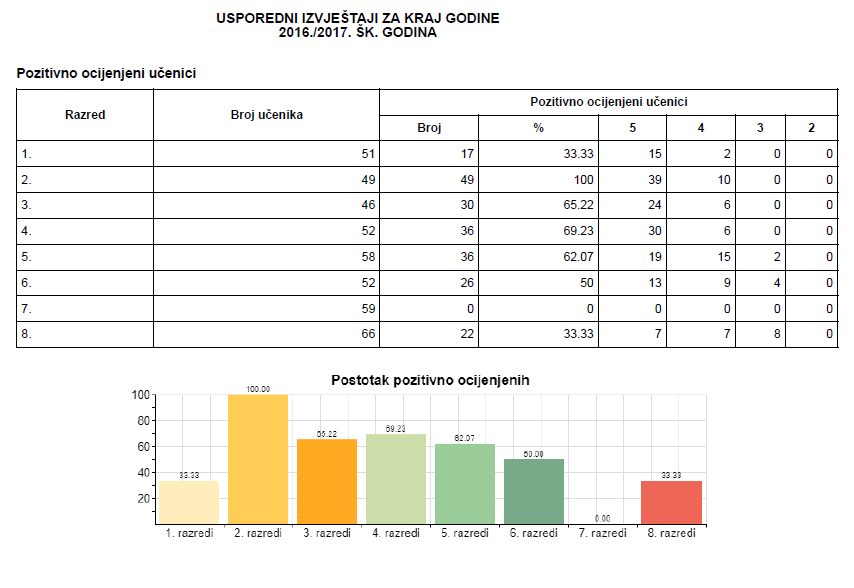 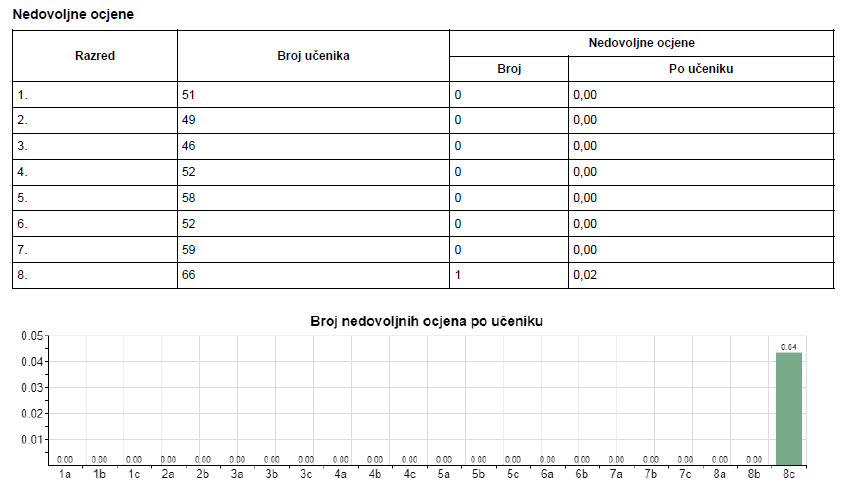 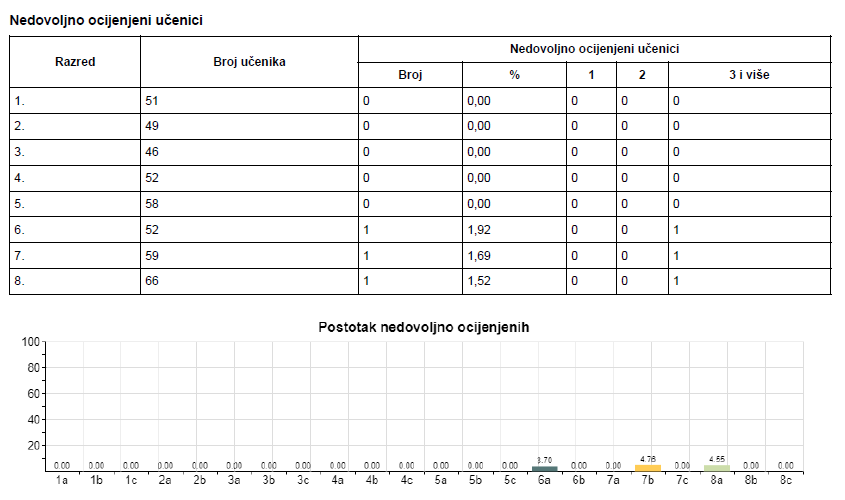 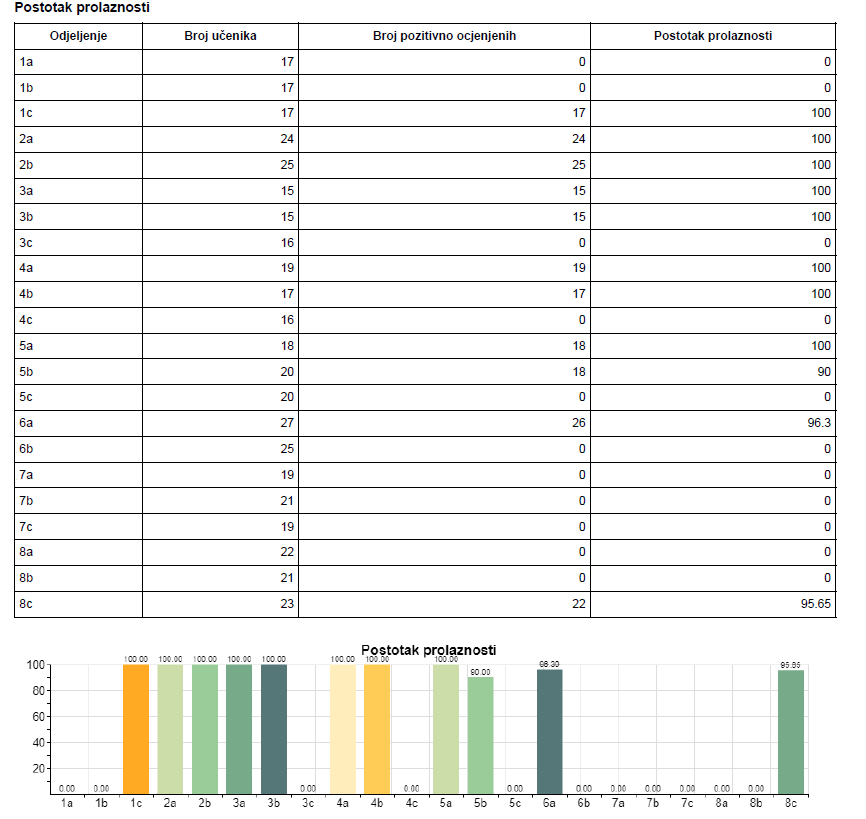 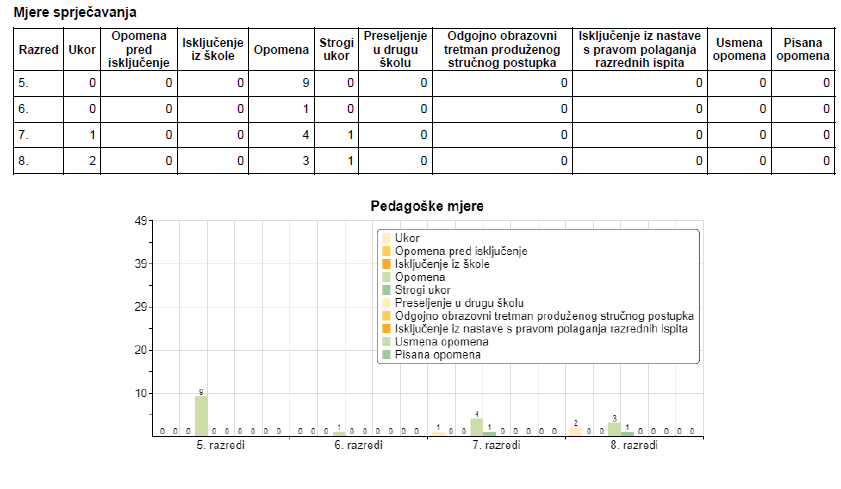 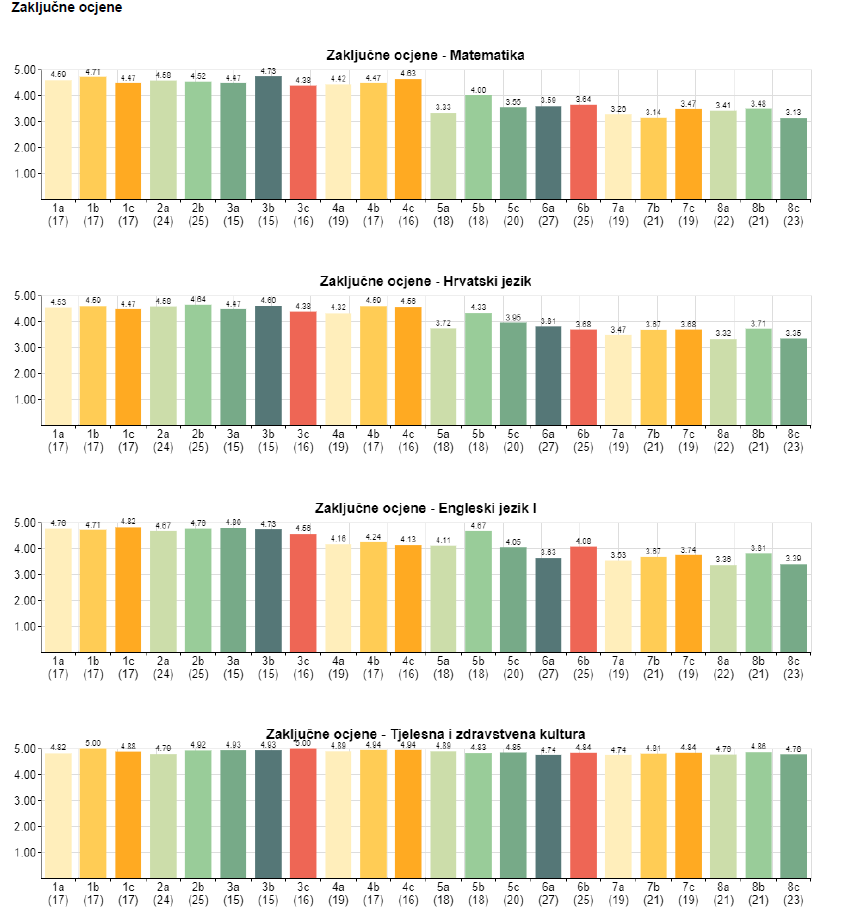 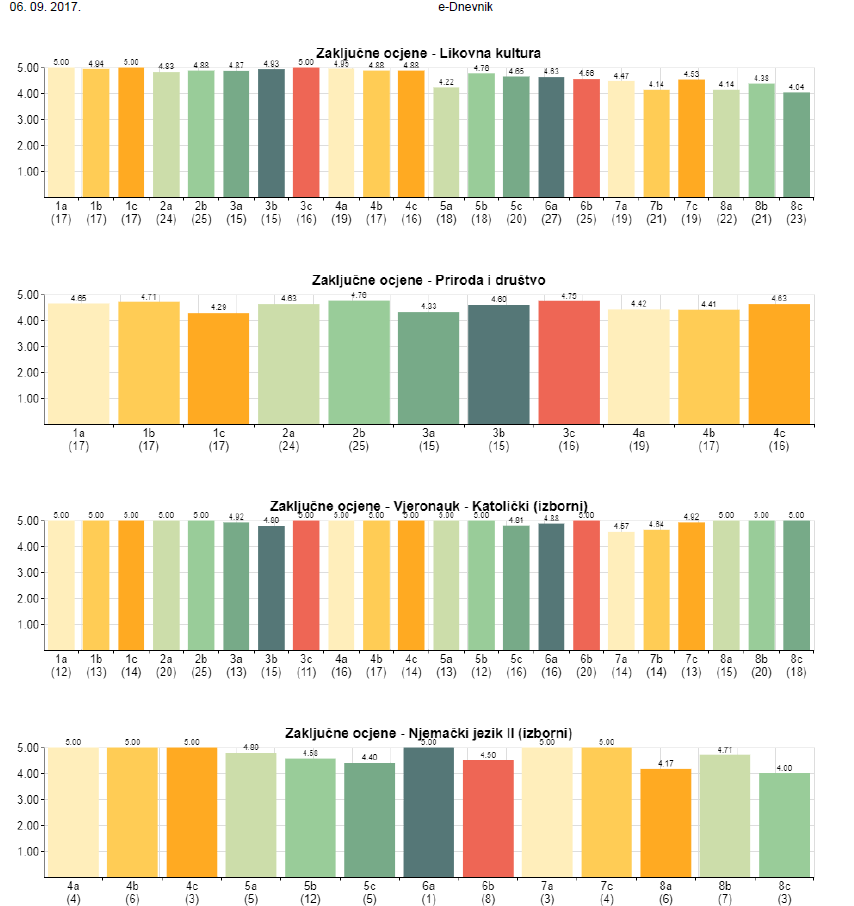 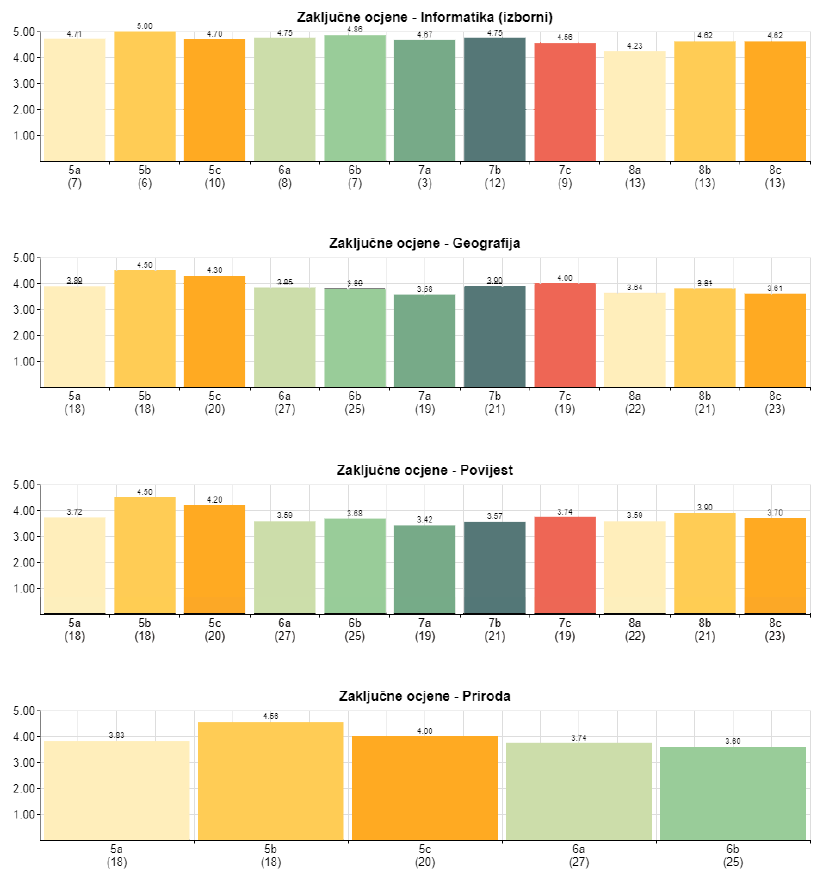 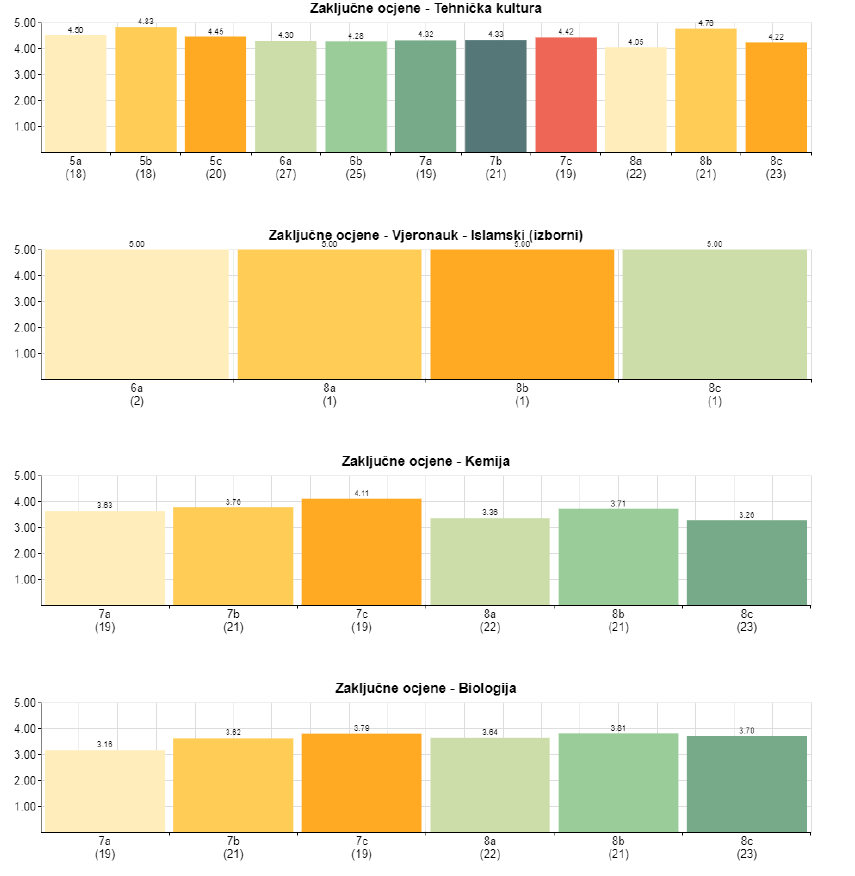 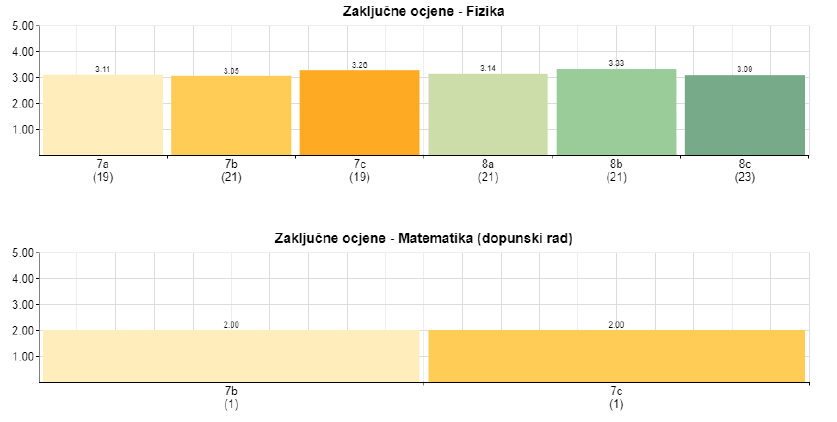 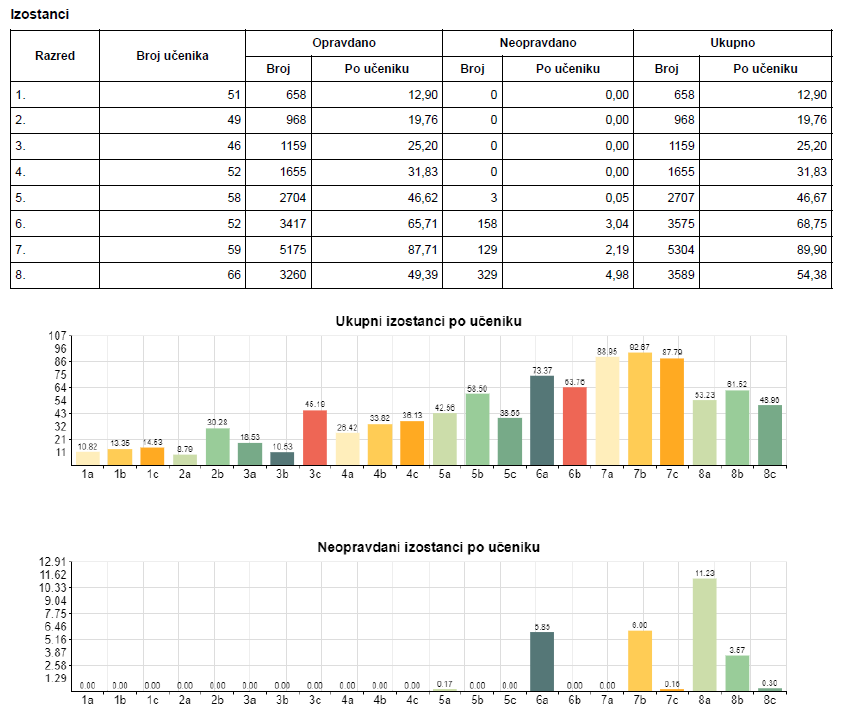 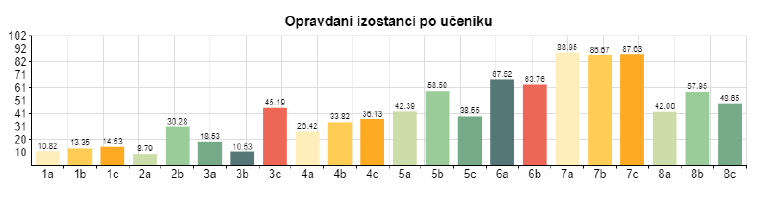 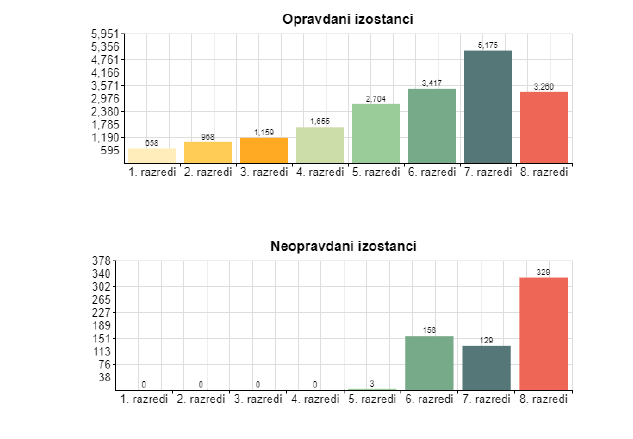 Ove školske godine nastavu je polazilo 433 učenika. Srednja ocjena škole je 4,39.8.1. Izostanci učenika   Brojni izostanci rezultat su čestih bolovanja zbog akutnih bolesti i epidemija (vodene kozice gripa), kroničnih bolesti (astma, bronhitis, upale sinusa, reuma, dijabetes) te bolničkog liječenja.  Budući da je u našoj školi u redovnoj nastavi integrirano 10 učenika sa cerebralnom paralizom i tjelesnim invaliditetom, veliki broj izostanaka s nastave odnosi se na  tu djecu koja često obolijevaju te zbog operativnih zahvata i rehabilitacija češće  borave u bolnici. Ipak, primijećeno je da sve veći broj učenika „opravdano“ izostaje u dane kada su najavljeni ispiti. Također je postala praksa kod starijih učenika da neopravdano izostaju iz škole. Roditelji izostanke u pravilu pokušavaju opravdati ili sami ili liječničkim ispričnicama. 8.1. Pedagoške mjere  		Prema Pravilniku o pedagoškim mjerama učitelji su na sjednicama razrednih vijeća, a potom i na sjednici Učiteljskog vijeća  pohvalili 140 učenika od I. do VIII. razreda za odličan uspjeh, primjerno vladanje i poseban doprinos radu škole. Pedagoške mjere kazne vidljive su u gornjim tablicama.8.2Izvanučionična nastava, ekskurzije		Svi razredni odjeli od I. do VII. ostvarili su  izvanučioničnu nastavu prema Godišnjem planu i programu rada Škole uz suglasnost roditelja i u dogovoru s ravnateljicom Škole. Probno smo prošle godine ukinuli odlaske na razredne izlete ,a uveli više izvanučionične nastave i izlazaka prema interesnim grupama. Ideja je da se novac kojeg bi roditelji potrošili za jedan izlet rasporedi na više manjih izlazaka iz škole. Jedino su učenici 4. razreda bili na Školi u prirodi, a učenici 8. razreda na ekskurziji u Vukovaru. Osmaši su u posjetili  Hižu eksperimentov u Ljubljani.  Zajednički izlet svih učenika škole organiziran je na Platku .8.3. Izborni predmeti    		Prema Godišnjem planu i programu rada škole tijekom ove školske godine realizirani su sljedeći izborni programi:a) vjeronaukb) informatikac) njemački jezike) talijanski jezikUkupno je u školi djelovalo 39 skupina izborne nastave	.	8.4.  Dopunska nastava     		Dopunska nastava je organizirana za učenike od I. do IV. razreda jedan sat tjedno za hrvatski jezik i matematiku. U starijim razredima dopunska nastava se organizirala u nastavi hrvatskog jezika matematike ,te engleskog jezika .8.5. Dodatna nastava  		U školi se nastoji pokloniti puna pažnja učenicima koji pokazuju interes, sklonosti i sposobnosti za određeno područje. Prema zaduženjima učitelja formirane su grupe učenika i to:		U školi je djelovalo 17 skupina dodatne nastave- u razrednoj nastavi formirano je 7 grupe kojima je obuhvaćeno 100-injak učenika kojima su ponuđeni obogaćeni sadržaji matematike, hrvatskog jezika te prirode i društva.		U predmetnoj nastavi je formirano 10 skupina koje su radile dodatne sadržaje iz hrvatskog jezika, matematike, engleskog jezika, kemije, povijesti i geografije.		Uspjesi učenika na različitim natjecanjima i susretima govore u prilog intenzivnog rada s potencijalno darovitim učenicima u specifičnim područjima s kojima se radi i kroz slobodne aktivnosti.8.6. Izvannastavne i izvanškolske aktivnosti 		Tijekom ove školske godine učenici su imali prilike uključiti se u  24 grupe izvannastavnih aktivnosti. Ukupno je bilo uključeno 320  učenika od ukupnog broja učenika. Veći broj učenika uključen je u više grupa izvannastavnih aktivnosti. U okviru školskog sportskog društva djelovalo je 5 športskih grana: odbojka, košarka, nogomet, atletika,  plivanje, sa 180 učenika. Ostale izvannastavne aktivnosti koje su djelovale pri našoj školi  su: pjevački zbor  (mlađi i stariji) literarna, novinarska, scenska družina (mlađa),  lutkarsko-scenska te  dvije   grupe ritmike, grupa modelara, knjižničari, čakavačići, likovna grupa, grupa za obilježavanje vjerskih blagdana i grupa informatike za IV. razred.		U izvanškolske aktivnosti učenici su najviše bili uključeni u škole stranih jezika, organizacije sportske kulture i u glazbene škole, odnosno tečajeve te u ostale izvanškolske aktivnosti. 8. 7. Učenici s teškoćama u razvoju 		U školi od 1990. godine djeluje Odjel za produženi stručni postupak za djecu s cerebralnom paralizom (PSP) koja mogu savladavati redovni ili prilagođeni nastavni program uz dodatnu stručnu pomoć u okviru  PSP-a.		Osim djece s cerebralnom paralizom (CP) i tjelesno invalidne djece (ukupno 10 učenika) u razrednim odjelima nalazi se još 15 učenika s drugim vrstama teškoća u razvoju (organski uvjetovane poteškoće u ponašanju, teškoće čitanja i pisanja i kombinirane smetnje) koji pohađaju nastavu temeljem Rješenja županijskog Ureda za prosvjetu, kulturu, informiranje, šport i tehničku kulturu.Od 1. do 8. razreda u redovnu nastavu integrirano je:- 10 učenika sa CP koji se školuju po prilagođenom programu uz individualizirane postupke, prilagođene metode i oblike rada te produženi stručni postupak.- 10 učenika koji se školuju po prilagođenom programu uz individualizirane postupke, prilagođene metode i oblike rada te edukacijsko-rehabilitacijsku potporu  defektologa logopeda ili/i defektologa socijalnog pedagoga- 5 učenika koji se školuju po prilagođenom programu .	Dakle, tijekom šk. god. 2016./2017. u našoj školi bilo je integrirano 25 učenika s teškoćama u razvoju.U školskoj godini 2016./2017. pojedinim učenicima s teškoćama u razvoju pomagalo je  devet  osobnih  asistenata što je u značajnoj mjeri pridonijelo uspješnosti takvih učenika u nastavi.Za učenika Arjunu Mladena Zlamalika zbog zdravstvenih problema  organizirana je u 2. pol nastava u kući.  9. SUDJELOVANJE I REZULTATI UČENIKA NA NATJECANJIMA, SMOTRAMA I SUSRETIMA   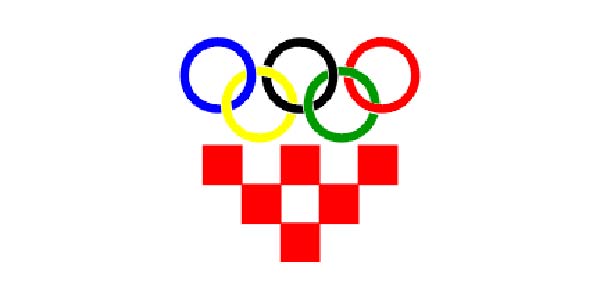  10 . PRIJEDLOZI ZA UNAPREĐIVANJE RADA U 2017./2018.  ŠK. GODINI       Daljnju značajnu pažnju posvetit ćemo podizanju  stručne kompetencije učitelja, naročito u segmentima rada s djecom s posebnim potrebama i potencijalno darovitim učenicima u svim područjima. Unapređenju rada u školi posvećuje se posebna pozornost. Stoga planiramo intenziviranje aktivnosti usmjerenih na podizanje učiteljskih kompetencija. To se posebno odnosi na uvođenje suvremenih metoda i oblika rada, na razvijanje sustava kriterija za vrednovanje postignuća učenika s ciljem ublažavanja uočenih stresora u ispitnim situacijama. Odgoj i obrazovanje darovitih  učenika naša je trajna opredijeljenost. Osim e-učionice za darovite matematičare planira se i daljnje uključivanje učenika u dodatnu nastavu. Planiramo uključivanje pripremanje učenika za  različita natjecanja, smotre, susrete. Posebna pozornost se pridaje usavršavanju učitelja na tom području.Tim za kvalitetu odlučio je da će se škola orjentirati dugoročno na rad s darovitim učenicima na sustavan način. Od identifikacije darovitih u našoj ustanovi, njihovo individualizirano poučavanje i učenje tako da ono odgovara njihovim sklonostima, sposobnostima i interesima. i to uvođenjem diversificiranih i fleksibilnih metoda i oblika rada koji se daju prilagoditi darovitim učenicima. Također, budući da učinkovit sustav podrške darovitoj djeci i učenicima zahtijeva i ekipirane timove u odgojno-obrazovnim ustanovama koji su sastavljeni od adekvatno osposobljenih ravnatelja, učitelja, nastavnika i stručnih suradnika (psihologa, pedagoga), predviđa se nadogradnja u njihovom kontinuiranom profesionalnom razvoju. Već su nam sudjelovanje i podršku obećali dati stručnjaci iz Učiteljskog fakulteta i Odsjeka za fiziku Riječkog sveučilišta.Nastavit ćemo s vođenjem e-dnevnika te intenzivirati rad s pametnim pločama. Planirano je daljnje osuvremenjivanje informatičke opreme i uključivanje što većeg broja učenika u program informatike već od najranije dobi. Opremu za rad smo dobili kroz projekt e- škole.  Uvođenje projekta ProMikro, koji će:Proširiti i unaprijediti primjenu informacijske i komunikacijske tehnologije u učenju i obrazovanju kojeg  pokreće Hrvatska akademska i istraživačka mreža – CARNet u suradnji s Institutom za razvoj i inovativnost mladih – IRIM i uz podršku Ministarstva znanosti i obrazovanja. Pet učitelja bit će educirano za rad s mikrobitevima. Program starta u 6. Cilj projekta ProMikro je uvođenje algoritamskoga načina razmišljanja i problemskoga pristupa u različite nastavne predmete i izvannastavne aktivnosti uporabom mikroračunala. Glavna aktivnost ovog poziva bit će edukacija učitelja različitih struka o načinima uporabe mikroračunala u nastavi svih predmeta, primjerice u Matematici, Prirodi, Tehničkoj kulturi, Informatici, Glazbenoj kulturi, Tjelesnoj i zdravstvenoj kulturi, uz posebni naglasak na razvoj digitalne pismenosti i kreativnosti u djece. razredima.Robotika u školi- nastavljamo s Croatian makers ligom.Uvođenje kolegijalne supervizije - opažanje i unapređivanje nastave. U svakom aktivu učitelji će pozvati dvoje kolega koji će pratiti njihovu nastavu te podijeliti iskustva (svaki učitelj jednom u toku nastavne godine).Tijekom ove godine Škola će nastaviti surađivati sa ostalim školama u Hrvatskoj i inozemstvu. U području odgojnog rada s učenicima Škola će posebnu pozornost posvetiti prevenciji ovisnosti. Osigurat će se suradnja s vanjskim suradnicima (MUP, Centar za prevenciju i liječenje ovisnosti). Kad govorimo o preventivnim programima škola će posebnu pažnju posvetiti  cyberbullingu i sprečavanju istog na društvenim mrežama.Ekologija je jedno od glavnih pitanja današnjice, stoga i škola treba sudjelovati u nastojanjima da se razvija ekološka svijest učenika. Poticanjem različitih aktivnosti vezanih uz zaštitu i uređenje okoliša i prostora želimo dati svoj doprinos ljepšoj i zdravijoj budućnosti naše djece. U školi se provodi program eko-škole već 17-tu godinu. U okviru tih aktivnosti škola će pridati posebnu pozornost organizaciji izvanučioničke nastave – terenske nastave, Škole u prirodi u svrhu poticanja življenja u skladu sa zakonima prirode. Od prošle godine u školi djeluje Učenička zadruga Gornja Vežica koja će dobrim dijelom ostvarivati ekološke ciljeve, ali i privređivati.U suradnji s Mjesnim odborom „Gornja Vežica“ i lokalnom samoupravom i slijedeće ćemo godine raditi na uređenju okoliša škole, uređenju sportskih igrališta kao i na oplemenjivanju školskih zelenih površina.                      U sljedećoj školskoj godini planira se intenziviranje aktivnosti na edukaciji učenika u astronomiji u okviru Projekta «Poučna staza brdo Sv.Križ».. Obzirom da se na našem području nalazi Astronomski centar Rijeka  mogućnosti suradnje su velike.Posebnu pozornost škola pridaje suradnji s roditeljima.  Uvažavajući teškoće suvremenih zaposlenih roditelja u zbrinjavanju djece, škola će roditeljima učenika budućih 1. razreda i ostalih mlađih razreda ponuditi mogućnost uključivanja u program produženog boravka nakon ili prije nastave. U tom vremenu učenici će dobiti stručnu pomoć u učenju i kvalitetnu organizaciju slobodnog vremena. Naredne godine učenici će dobiti blagovaonicu i poseban prostor za dnevni boravak. Uključuje se i projekt RImove- za učenike Produženiog boravka Od slijedeće godine reorganizirat ćemo marende u škoi. Učenici će moći koristiti „švedski stol“. Na taj način neće moći reći da nešto vole ili ne ,a sigurno će pojesti zdravo i kvalitetno. Ove godine nastavljen je projekt Roditeljske patrole. Roditelji se aktivno uključuju u brigu za okoliš škole i sigurnost njenih učenika. Samim time se podiže svijest cijele zajednice da je u okolici škole potrebno održavati red i da se ne tolerira neodgovorno ponašanje.Višegodišnja pozitivna iskustva potiču nas na zajedničke aktivnosti s roditeljima. Planiramo nastavak radionica za roditelje, učenike i učitelje uz prigodne blagdane (Uskrs, Božić). Posebna pozornost će se pridati organiziranju susreta s roditeljima tijekom Božića i Tjedna obitelji .                          				             Ravnateljica                                                                         _______________________                                      				 Bojana MatešinDatumNapomena9.6.2016.Radijska emisija- kraj školske godine ( ravnateljica)06.06.2016. Radijska emisija - Svjetski dan zaštite okoliša (eko skupina)03.06.2016. Radijska emisija - Riječki projekt lokalnog partnerstva: urbani vrtovi (novinarska skupina)03.05.2016. Radijska emisija - Dan oslobođenja Rijeke21.04.2016. Radijska emisija - javljanje ravnateljice: obraćanje učenicima s napomenom potrebe dosljednog poštivanja pravila Kućnog reda i odgovornog ponašanja20.4. 2016.Radijska emisija - obavijesti: održana natjecanja, akcija papira, akcija čišćenja okoliša - Zelena čistka, projektni dan - Dan voda (novinarska skupina)18.03.2016. Radijska emisija - Svjetski dan zaštite šuma (eko skupina)
- Uskrs (novinarska skupina)18.03.2016. Radijska emisija 
- Međunarodni dan žena ( novinarska skupina)27.01.2016. Radijska emisija - Dan sjećanja na holokaust (povjesničari)15.01.2016. Radijska emisija - Međunarodni dan priznanja RH (novinarska skupina)02.11.2015. Radijska emisija - Dušni dan (novinarska skupina)15.10.2015. Radijske emisija - Dan kruha i zahvalnosti za plodove zemlje07.10.2015. Radijske emisija - Dan neovisnosti (novinarska skupina)05.10.2015. Radijska emisija - javljanje ravnateljice povodom Dana učitelja02.10.2015. Radijske emisija - Dječji tjedan (novinarska skupina)  7.9.2015. Radijska emisija - početak školske godine (ravnateljica)OrganizatorTema DatumUčitelj-icaMeđužupanijski stručni skupMeđužupanijski stručni skup za učitelje engleskog jezika na temu "Rad s učenicima s teškoćama u čitanju i pisanju"19.6V.Dragičević, J.ŽeljkićMeđužupanijski stručni skupAgencija za odgoj i obrazovanjeNove strategije u nastavi matematike osnovne škole29.8.2016.Adrijana Babić, Diego TichAgencija za odgoj i obrazovanjeVrednovanje i ocjenjivanje znanja učenika iz fizike u osnovnoj školi30.8.2016Adrijana BabićAgencija za odgoj i obrazovanjeProcjena u edukacijskoj rehabilitacijiTatjana Brumen, Neda Eleta BarišićAgencija za odgoj i obrazovanjeWeb 2.0 Tools in English ClassroomLet's put some sense in Assessing Writing26.9Višnja DragičevićAgencija za odgoj i obrazovanje Proljetna škola školskih knjižničara RH6.-8. 4.Danila FerenčevićAgencija za odgoj i obrazovanje Kurikulum knjižničnog odgoja i obrazovanja – put prema kritičkom mišljenju, znanju 6.-8.4Danila FerenčevićAgencija za odgoj i obrazovanjeEuroguidance seminar o profesionalnom usmjeravanju za predmetne učitelje u osnovnim školamaSanja Marušić VukasovićAgencija za odgoj i obrazovanje7. Kongres nastavnika matematike Republike hrvatskeVoditelj: Draženka Kovačević, prof.Diego TichAgencija za odgoj i obrazovanje18. CARNetova korisnička konferencija CUC 2016. pod nazivom „Programirajmo svoju budućnost“Od 9. do 11. studenog 2016Diego TichAgencija za odgoj i obrazovanje. webinarRazgovori matematički - Obitelj i škola zajedno prema pozitivnom rastu i razvoju djece, gošća: Sanja Radić BursaćVoditelj: Neda Lesar, prof.2. veljače 2017Diego TichAgencija za odgoj i obrazovanje. u Odjelu za matematiku Sveučilišta u RijeciRiječki matematički susreti, Rijeka 2017. – Najdublje tajne matematikeVoditelj: Vesko Nikolaus, prof.19. travnja 2017Diego TichAgencija za odgoj i obrazovanjeu LifeClass Terme Sveti Martin, Sveti Martin na MuriVrednovanje u matematičkom obrazovanju - državni skup učitelja i nastavnika matematikeVoditelji: Neda Lesar, prof. i Vesko Nikolaus, prof.Od 26. do 28. lipnja 2017Diego TichAgencija za odgoj i obrazovanjeTemeljne vještine u nastavi povijesti- kronološko mišljenje i razumijevanje povijesne priče2.9. 2016.Tihana PavlekŽupanijska stručna vijećaŽupanijsko stručno vijeće učitelja matematike Primorsko-goranske i Ličko-senjske županije8.12.2016.Adrijana Babić, Diego Tich, Županijska stručna vijećaŽupanijsko stručno vijeće učitelja matematike Primorsko-goranske i Ličko-senjske županije23.5.2017.Adrijana Babić, Diego TichAdrijana Babić, Diego TichŽupanijska stručna vijećaSuvremena nastava fizike u osnovnoj školi6.4.2017Adrijana BabićAdrijana BabićŽupanijska stručna vijećaKnjiževno djelo na igranom filmu i lektirno u dječjemTrik u filmuGrafičke mape u nastavi Hrvatskoga jezikaTamara Broznić ŠkalameraŽupanijska stručna vijećaPlan i program rada Županijskog stručnog vijeća za učeničko zadrugarstvoŽupanijske i međužupanijske smotre učeničkih zadrugaPergameno tehnika - radionicaTamara Broznič ŠkalameraŽupanijska stručna vijećaŽupanijska smotra učeničkih zadruga PGŽBaština zavičaja u suvenirima učeničkih zadrugaRad u učeničkim zadrugamaTamara Broznić ŠkalameraŽupanijska stručna vijećaSocijalne i emocionalne vještine u radu s učenicima, S digitalnom generacijom digitalnoŽeljka JasnićŽupanijska stručna vijećaPrilagodba materijala za učenike u inkluziji, Prezentacija projektaŽeljka JasnićŽupanijska stručna vijećaUčenici s teškoćama u učenju, Primjena Lesaac metode, Vrednovanje i ocjenjivanje učenikaŽeljka JasnićŽupanijska stručna vijećaKomunikacija u nastavi,uvodno predavanje i radionice                         Učitelji razredne nastaveŽupanijska stručna vijećaIzrada glazbenih instrumenata u nastavi, radionicaUčitelji razredne nastaveŽupanijska stručna vijećaNajava projekta SaCroRI – do                                                                                                                                                     prinos Vjeronauka u školi u                                                                                                                                                                 promociji Rijeke kao Europske prijestolnice kulture 2020.                                                                                                                                                  Neven Lazzarich,Maja JurkovićŽupanijska stručna vijećaOdgojno –vrijednosna dimenzija vjeronauka u školiNeven LazzarichMaja JurkovićŽupanijska stručna vijećaokrugli stol – stručna rasprava  o                                                                                                                                                           Radon-katehetsko-pedagoškom                                                                                                                                                            dokumentu: “Kateheza i rast u vjeri”     Neven Lazzarich,Maja JurkovićŽupanijska stručna vijećaŽupanijsko stručno vijeće učitelja kemije PGŽMatea ŠapinaŽupanijska stručna vijećaStručno vijeće u OŠ Viktora Cara Emina u Lovranu, 26.9.2016.Sanja ŠantekŽupanijska stručna vijećaSeminar (predavanje i radionica) Petera Kusa „Stvaranje na izvornim glazbalima“ OŠ Gornja Vežica, 12.11. 2016.Sanja ŠantekŽupanijska stručna vijećaStručno vijeće u Glazbenoj školi Ivana Matetića Ronjgova 28.1.2017.Sanja ŠantekŽupanijska stručna vijećaStručna ekskurzija u Toscanu za učitelje i nastavnike matematike Primorsko-goranske županijePosjet muzeju matematike “Il giardino di Archimede” u FirenziVoditelj: Nevia Grbac1. i 2. 4. 2017.Diego TichŽupanijska stručna vijećaŽSV učitelja povijesti  20.11. 2016Tihana PavlekŽupanijska stručna vijećaŽupanijsko stručno vijeće RN PGŽ             . Komunikacija u nastaviAleksandra TopićŽupanijska stručna vijećaŽSV RN PGŽ koji rade u PRODUŽENOM BORAVKUAleksandra TopićŽupanijska stručna vijećaOstaloNove tehnologije u radu s djecom i mladima    Poticanje čitanja među djecom i mladeži u digitalnom okruženju   27.10.Danila FerenčevićOstaloSustav jedinstvenog elektroničkog prikupljanja podataka  7. 3.Danila FerenčevićOstaloPravo na razvoj pismenosti: građa lagana za čitanje  5. 5Danila FerenčevićOstaloFlorence Academy, Firenca ;  14 sati; Italiano LS in classeŽeljka JasnićOstalo Pučko učilište „Korak po korak“; 24 sata; Formativno praćenje – praćenje za učenjeŽeljka Jasnić, Karin FelkerOstaloDigitalna zrelost škola16. 5. Diego TichOstaloMOOC M2: Moodle Dizajner( 1. grupa )Od 1. 02. do 14. 3. 2017.Diego TichOstaloMOOC M1: Inovativni nastavnici: primjena obrazovnih trendova i digitalnih alata( 2. grupa )Od 14. 4. do 3. 5. 2017.Diego TichOstaloRadionica R22: Office 3659. 2. 2017.Diego TichOstaloRadionica R25 Primjena scenarija poučavanja, digitalnih alata i obrazovnih trendova3. 5. 2017.Diego TichOstaloRadionica R21 E-učitelj - suvremena nastava uz pomoć tehnologijeDiego TichOstaloRadionica R23 Videokonferencije u nastavi7. 4. 2017Diego TichOstaloWebinar W12 Problemska nastava fizike s konkretnim primjerima iz prakse25.11. 2017.Diego TichOstaloWebinar W13 Primjena projektnog pristupa i IKT-a u Singapurskom obrazovanju17. 3. 2017.Diego TichOstaloWebinar W14 Prirodoslovlje i personalizirana okruženja za učenja u Portugalu4. 4.2017.Diego TichOstaloRW1 [Online] Regionalni webinar "Primjeri dobre prakse" (1/4)22. 02.2017.Diego TichOstaloWebinar W1 Sigurnost na Internetu15. 11. 2016.Diego TichOstaloWebinar W2 Intelektualno vlasništvo na Internetu15. 12. 2016.Diego TichOstaloWebinar W3 e-Matica24. 5. 2017.Diego TichOstaloFuture Classroom Scenarios,online course on the Teacher AcademyErasmus+ Teacher Academy courseVoditelji: Benjamin Hertz, Aikaterini Topalidou, Sergio González Moreau, Nair Carrera  Od 9. 01. do 26. 02. 2017.Diego TichOstaloOnline interaktivna radionicaR51 Online ankete, kvizovi i provjere znanja9. i 10. 01. 2017.Diego TichOstalowebinarSuradničke aktivnosti online7. 3. 2017.Diego TichOstaloSkup „Suvremene tehnologije u obrazovanju - STO 2017“  u sklopu projekta „ e-Škole: uspostava sustava razvoja digitalno zrelih škola ( pilot projekt )“27. – 28. 4. 2017.Diego TichOstaloOpening Minds to STEM Careersonline course on the European Schoolnet AcademyOd 3. 3.do 4. 6. 2017.Diego TichOstaloHow to Learn Math: For Teachers and Parents ( 2 )Stanford online courseOd 30. 1. 2017. do 27. 2. 2017.Diego TichOstalo11.155x: Design Thinking for Leading and Learning a course of study offered by MITx, an online learning initiative of the Massachusetts Institute of Technology through edXVoditelj: Justin ReichOd 21. 3.do 9. 5.2017.Diego TichOstaloWebinar Strong Brain Connections = Better LearningVoditelj: Jo Boaler25. 5. 2017.Diego TichOstaloMathematical MindsetsStanford online courseVoditelj: Jo BoalerOd 5. 6. do 30. 8.2017.Diego TichOstaloEdukacija učitelja i stručnih suradnika- Građanski odgoj i obrazovanje u organizaciji Grada RijekeModuli: 18. i 19.4.2017. - Uvod u ljudska prava (Centar za mirovne studije)21. i 22.4.2017.- Politička pismenost (Gong)28. i 29.4.2017. -Medijska pismenost  (Gong)5 i 6.5.2017. -Edukacija o Europskoj unij (Forum za slobodu odgoja)19. i 20.5.2017. - Obrazovanje protiv korupcije  (Forum za slobodu odgoja)26. i 27.5.2017.- Volontiranje u obrazovanju  (Forum za slobodu odgoja)Tihana PavlekOstalo„R21 E-učitelj – suvremena nastava uz pomoć tehnologije“U sklopu projekta e-škole5.11.2016.STEM učiteljiOstalo„R22 Office 365“ u sklopu projekta e-škole9.2.2017.STEM učiteljiOstalo„R23 Videokonferencije u nastavi“ u sklopu projekta e-škole7.4.2017.STEM učiteljiOstalo„R24 Korištenje alata za izradu digitalnih obrazovnih sadržaja u sklopu projekta e-škole26.4.2017.STEM učiteljiOstalou okviru pilot projekta e – Škole: Video konferencija - CARNet9.4Višnja Dragičević,Sanja Marušić Vukasović, Sandra Šegota OrmanOstaloEuroguidance seminar o profesionalnom usmjeravanju za učitelje predmetne nastave u osnovnim školamaTamara Broznić ŠkalameraDatumOrganizatorVrsta skupa Tema29.08.2016.AZOOŽSV voditelja ŠPPUčinkoviti preventivni programi12.-14.09.2016AZOODržavni stručni Izazovi u radu s djecom i mladima12.10.2016.CARNETWebinar„W11 – iskustva iz Finske – Osnaivanje učenika za održivu budućnost kroz smisleno učenje“18.10.2016.AZOODrževni stručniDjeca sa šećernom bolešću u odgojno-obrazovnim ustanovama5.11.2016.CARNETRadionicaR21 E-učitelj – suvremena nastava uz pomoć tehnologije“9.-12.11.2016.Hrvatsko pishološko društvoZnanstveno-stručni Psihologija u prevenciji poremećaja i očuvanju zdravlja8.12.2016.AZOOŽSV voditelja ŠPPStručne teme20.01.2017.AZOOŽSVStručne teme24.01.2017.Centar za primjenjenu psihologiju FF u RijeciRadionicaPriprema za koordinaciju istraživanja učinaka projekta e-škole9.02.2017.CARNETRadionica„R22 Office 365“17.02.2017.AZOODržavni stručniPsihošpancirAZOOStručniStručno-metodička priprema za polaganje stručnog ispita25.02.2017.Pučko otvoreno učilište „Korak po korak“RadionicaFormativno procjenjivanje – ocjenjivanje koje učenika motivira na učenje“10. 2016 – 4.2017.Ministarstvo zdravstva i Trimbos Institute, NizozemskaEdukacijaOsiguravanje optimalne zdravstvene skrbi za osobe s poremećajima mentalnog zdravlja25.04.2017.Udruga roditelja Korak po korakKonferencijaVrijeme da zaustavimo nasilje nad djecom19.05.2017.AZOOMeđužupanijski stručniDaroviti učenici u odgojno-obrazovnom sustavu osnovnih i srednjih školaDatumOrganizatorVrsta skupa Tema9.-11. 11. 2016Carnet, CUC Rovinjkonferencija“Programirajmo svoju budućnost”, Konferencija 5.11.2016.CARNETRadionicaR21 E-učitelj – suvremena nastava uz pomoć tehnologije“9.02.2017.CARNETRadionica„R22 Office 365“13.3. 2017.AZOOStručno vijeće Ravnatelj- profesija I kvalifikacija4.5. 2017. AZOOStručno vijećeKomunikacija u sukobu, udomiteljstvo, smanjenje rizika od katastrofaR.br.Školsko natjecanjeRazredŽupanijska razina Osvojeno mjestoENGLESKI JEZIKENGLESKI JEZIKENGLESKI JEZIKENGLESKI JEZIK1.Tea Ćelić8.b10.2.Ariana Crnčić8.a25.3.Iva Tomac8.c14.4.Hana Dovolić8.b5.Lana Ravlić8.c6.Ivor Komadina8.b7.Borna Černeka8.a8.Dora Butković8.b9.Noa Obradović8.a10.Lorna Paris8.a11.Katja Butković8.c12. Lana Arsić8.bINFORMATIKAINFORMATIKAINFORMATIKAINFORMATIKA1.Roko Jović5.a2.KEMIJAKEMIJAKEMIJAKEMIJA1.Mara Golob7.b2.Marta Vrankić7.b3. Tin Brkić7.b4.Ema Pelčić7.b5.Lea Keser8.a6.Lorna Paris8.a7.Ariana Crnčić8.a8.Borna Šoštarić8.a9.Matea Mašinović8.a10.Matko Macan8.a11.Dorian Krančić8.b12.Dora Butković8.b13.Tea Ćelić8.b14.Lana Arsić8.b15.Hana Dovolić8.b16.Maksim Madžar8.c17.Karlo Klasan8.c18.Iva Tomac8.c19.Erica Bradamante8.c20.Lana Ravlić8.c21.Tijana Saračević8.cBIOLOGIJABIOLOGIJABIOLOGIJABIOLOGIJA   1. Hana Dovolić8.b2.Tea Ćelić8.b3.Dora Butković8.b4.Iva Pšihistal8.b5.Anamaria Pilić8.b6.Iva Tomac8.c7.Erica Bradamante8.c8.Tijana Saračević8.c9.Katja Butković8.c10.Lana Ravlić8.cPOVIJESTPOVIJESTPOVIJESTPOVIJEST1.Marta Vrankić7.bPozvani na županijsko (07.03.)2.Ema Pelčić7.bPozvani na županijsko (07.03.)3.Tin Brkić7.bPozvani na županijsko (07.03.)4.Dorian Krančić8.bLiDraNoLiDraNoLiDraNoLiDraNo1.David Gagro8.a2.Iva Tomac, 8.c8.c3.Maksim Madžar, 8.c8.c4. Lana Arsić8.b5.Toni Galić, 7.b7.b+6.Mara Golob, 7.b7.b+7.Luka Ćelić, 7.c7.c8.Nina Randelj, 7.c7.c+9.Martina Linić, 7.c7.c+10.Nika Vukelić, 7.a11.Marko Drozdek, 6.a12.Vita Blašković, 6.b13.Roko Jović, 5.aGEOGRAFIJAGEOGRAFIJAGEOGRAFIJAGEOGRAFIJA1.Roko Jović5.a 6.2.Gloria Jelača5.a12. 3.Petra Mileusnić5.a4.Karla Bačić5.b5.5.Rando Peloza5.b6.Matija Jovanović5.c2.7.Helen Vojvodić5.c8.Noa Blažek5.c9.Bruno Smokvina 5.c10.Toni Smokvina8.b11.Ivor Komadina8.bMATEMATIKAMATEMATIKAMATEMATIKAMATEMATIKA1.Nereo Rundić4.a22.2.Ivona Brezovec4.a13.3.Paola Krigin4.b4.Eros Antolović4.b5.Tomislav Štefanac4.c8.6.Vita Vukelić4.c7.Niko Damjanović5.b8.Karla Bačić5.b9. Ema Škarić5.b10. Josip Čućić5.c11.Matija Jovanović5.c12.Bruno Smokvina5.c13.Marko Drozdek6.a3.14.Luka Mlinar7.a15.Mara Golob7.b16.Ema Pelčić7.b17.Tin Brkić7.b18.Duje Ušalj7.c15.19.Borna Šoštarić8.a9.20.Hana Dovolić8.b17.21.Dorian Krančić8.b22.Lana Arsić8.b23.Iva Tomac8.c4.MLADI TEHNIČARIMLADI TEHNIČARIMLADI TEHNIČARIMLADI TEHNIČARI1.Helen Vojvodić5.c8.2.Adrian Benja6.a25.3.Andi Deković7.c2.4.Karlo Klasan8.c2.HRVATSKI JEZIKHRVATSKI JEZIKHRVATSKI JEZIKHRVATSKI JEZIK1.Mara Golob7.b21.2.Morena Štajdohar7.b3.Ema Pelčić7.b4.Tin Brkić7.b5.Toni Galić7.b6.Martina Linić7.c7.Nina Randelj7.c8.Ariana Crnčić8.a6.9.Lorna Paris8.a10.Hana Dovolić8.b4.11.Tea Ćelić8.b12.Lana Arsić8.bVJERONAUČNA OLIMPIJADAVJERONAUČNA OLIMPIJADAVJERONAUČNA OLIMPIJADAVJERONAUČNA OLIMPIJADA1.Tina Frančišković7.a2.Mihaela Vještica7.c3.Nola Lulić7.c4.Hrvoje Bahun8.b5.Toni Horvat8.bMEĐUNARODNO MATEMATIČKO NATJECANJE   „KLOKAN BEZ GRANICA“MEĐUNARODNO MATEMATIČKO NATJECANJE   „KLOKAN BEZ GRANICA“MEĐUNARODNO MATEMATIČKO NATJECANJE   „KLOKAN BEZ GRANICA“MEĐUNARODNO MATEMATIČKO NATJECANJE   „KLOKAN BEZ GRANICA“MEĐUNARODNO MATEMATIČKO NATJECANJE   „KLOKAN BEZ GRANICA“R.br.Ime i prezimeRazredKategorijaPlasman1.Nina PavletićLEPTIRIĆI12.Tomislav Štefanac4.cECOLIER13.Ivona Brezovec4.aECOLIER24.Nereo Rundić4.aECOLIER35.Marko DrozdekBENJAMIN16.Duje Ušar BENJAMIN27.Mara GolobBENJAMIN38.Paula Kirigin4.b9.Eros Antolović4.bSPORTSKA NATJECANJA SPORTSKA NATJECANJA SPORTSKA NATJECANJA SPORTSKA NATJECANJA SPORTSKA NATJECANJA SPORTSKA NATJECANJA R.br.Ime i prezimeRazredKategorijaKategorijaPlasmanAtletikaAtletika1.Nino NaglićSkok u dalj, štafeta 100-200-300-400mSkok u dalj, štafeta 100-200-300-400m3. mjesto – na poludržavnom natjecanju2.Lovro Ivčec600m600m3. mjesto – na poludržavnom natjecanju3.Filip Kamauli 100m, štafeta 100-200-300-400m100m, štafeta 100-200-300-400m3. mjesto – na poludržavnom natjecanju4.Borna Javorac200m, štafeta 100-200-300-400m200m, štafeta 100-200-300-400m3. mjesto – na poludržavnom natjecanju5.Marko DrozdekSkok u visSkok u vis3. mjesto – na poludržavnom natjecanju6.Filip SmiljanićMedicinka 1kg, štafeta 100-200-300-400mMedicinka 1kg, štafeta 100-200-300-400m3. mjesto – na poludržavnom natjecanju7.Ivan SporišBacanje vorteksaBacanje vorteksa3. mjesto – na poludržavnom natjecanju8.David Cenger Skroče3. mjesto – na poludržavnom natjecanju9.Leo Čučak3. mjesto – na poludržavnom natjecanju 7 učenika Osmaši1. mjesto na gradskom natjecanjuNogomet Nogomet 10 učenika (mlađi)10 učenika (mlađi)Nogomet Nogomet 10 učenika (stariji)10 učenika (stariji)RukometRukomet10 učenika10 učenikaPlivanjePlivanje8 učenica3. mjesto na gradskom natjecanjuPlivanjePlivanje8 učenika4. mjesto na gradskom natjecanjuOdbojka Odbojka 10 učenika2. mjesto – na županijskom natjecanjuOdbojka Odbojka 10 učenicaKrosKros4 učenika1. mjesto na gradskom natjecanju